ՀԱՅԱՍՏԱՆԻ ՀԱՆՐԱՊԵՏՈՒԹՅԱՆ ՀԱՇՎԵՔՆՆԻՉ ՊԱԼԱՏ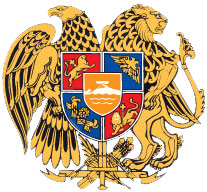 ԸՆԹԱՑԻԿ ԵԶՐԱԿԱՑՈՒԹՅՈՒՆՀԱՅԱՍՏԱՆԻ ՀԱՆՐԱՊԵՏՈՒԹՅԱՆ ՔԱՂԱՔԱՇԻՆՈՒԹՅԱՆ ԿՈՄԻՏԵԻ ՖԻՆԱՆՍԱՏՆՏԵՍԱԿԱՆ ԳՈՐԾՈՒՆԵՈՒԹՅԱՆ ՆԿԱՏՄԱՄԲ ՀԱՇՎԵՔՆՆՈՒԹՅԱՆ ԱՐԴՅՈՒՆՔՆԵՐԻ ՎԵՐԱԲԵՐՅԱԼ2024թԲՈՎԱՆԴԱԿՈՒԹՅՈՒՆ1.	ՆԵՐԱԾԱԿԱՆ ՄԱՍ	32.	ԱՄՓՈՓԱԳԻՐ	53.	ԱՆԿԱԽ ՀԱՇՎԵՔՆՆՈՒԹՅԱՆ ԿԱՐԾԻՔ	84.	ՀԱՇՎԵՔՆՆՈՒԹՅԱՆ ՕԲՅԵԿՏԻ ՖԻՆԱՆՍԱԿԱՆ ՑՈՒՑԱՆԻՇՆԵՐ	115.	ԱՆՀԱՄԱՊԱՏԱՍԽԱՆՈՒԹՅՈՒՆՆԵՐԻ ՎԵՐԱԲԵՐՅԱԼ ԳՐԱՌՈՒՄՆԵՐ	136.	ԽԵՂԱԹՅՈՒՐՈՒՄՆԵՐԻ ՎԵՐԱԲԵՐՅԱԼ ԳՐԱՌՈՒՄՆԵՐ	587.	ՀԱՇՎԵՔՆՆՈՒԹՅԱՄԲ ԱՐՁԱՆԱԳՐՎԱԾ ԱՅԼ ՓԱՍՏԵՐ	648.	ԱՌԱՋԱՐԿՈՒԹՅՈՒՆՆԵՐ	67ՆԵՐԱԾԱԿԱՆ ՄԱՍԱՄՓՈՓԱԳԻՐՀաշվեքննության արդյունքներով կազմվել են 3 արձանագրություններ, որոնք ներկայացվել են հաշվեքննության օբյեկտին, որոնցից 1-ի մասով ստացվել է հաշվեքննության օբյեկտի դիրքորոշումները, որոնք և որոնց նկատմամբ հաշվեքննողների մեկնաբանությունները ներառված են ընթացիկ եզրակացության 5-րդ և 6-րդ բաժիներում։Հաշվեքննության ամենաէական փաստերը․ 2022 թվականի ընթացքում գործող բոլոր 57 Կապալի պայմանագրերով պայմանագրի անբաժանելի մաս հանդիսացող օրացուցային գրաֆիկների «Կապալառուի կողմից կատարվելիք աշխատանքների նվազագույն ծավալը» բաժնում ըստ փուլերի նշվել են որոշակի  աշխատանքների անվանումներ, սակայն բացակայում են կապիտալ ներդրումների և շինմոնտաժային աշխատանքների ծավալների բաշխումը ըստ շենքերի, շինությունների և շինարարության ժամանակահատվածների, իսկ հաջորդիվ կնքված համաձայնագրերում օրացուցային գրաֆիկներում «Կապալառուի կողմից կատարվելիք աշխատանքների նվազագույն ծավալը» բաժինը անվանափոխվել է «Գումար» բաժնի, որտեղ նշվել են Հայաստանի Հանրապետության դրամով արտահայտված գումարներ, և բացակայում են աշխատանքային փուլերը, կապիտալ ներդրումների և շինմոնտաժային աշխատանքների ծավալների բաշխումը ըստ շենքերի, շինությունների և շինարարության ժամանակահատվածների։ Փաստացի համաձայնագրերում բացակայում են պատվիրված աշխատանքների անվանումները, ծավալները և դրանց կատարման ժամկետները և շինարարական աշխատանքների որակի տեխնիկական հսկողությունն իրականացնող կազմակերպությունները չեն տիրապետել այն աշխատանքների տեսակներին, անվանումներին, ծավալներին և դրանց կատարման ժամկետներին, որոնց նկատմամբ պետք է իրականացնեին կատարման ժամկետի և որակի տեխնիկական հսկողություն։2022 թվականին գործող 57 Կապալի (շինարարության) պայմանագրերով, պայմանագրի կամ դրա մի մասի կատարման արդյունքների վերաբերյալ կազմված եզրակացություններում չեն նշվել կատարված աշխատանքների անվանումները, տեխնիկական բնութագրի համառոտ շարադրանքը և ծավալը, փոխարենը «քանակական ցուցանիշը ըստ պայմանագրով հաստատված գնման ժամանակացույցի» և «քանակական ցուցանիշը փաստացի» բաժիններում լրացվել են  Հայաստանի Հանրապետության դրամով արտահայտված գումարներ։ Այդ աշխատանքների որակի տեխնիակական հսկողության պայմանագրերի շրջանակներում կազմված պայմանագրի կամ դրա մի մասի կատարման արդյունքների վերաբերյալ կազմված եզրակացություններում չեն նշվել այդ պայմանագրերի տեխնիկական առաջադրանքով պատվիրված ծառայությունները կամ գործառույթները։ Փաստացի Հայաստանի Հանրապետության օրենսդրությամբ սահմանված որևէ փաստաթղթով չեն արտացոլվել այն աշխատանքների անվանումները, քանակները (ծավալները) և դրանց կատարման ժամկետները, որոնց կատարման վարբերյալ պատասխանատու ստորաբաժանման գնման հայտը նախագծած ներկայացուցչ(ներ)ը տվել են գրավոր դրական եզրակացությունը, և որոնք կապալառուն հանձնել է պատվիրատուին, ինչպես նաև այդ աշխատանքների որակի տեխնիկական հսկողության պայմանագրերի շրջանակներում ոչ մի դեպքով չի տրվել դրական եզրակացություն այդ պայմանագրերի տեխնիկական առաջադրանքով սահմանված գործառույթների և ծառայությունների կատարման վերաբերյալ։Տեխնիկական հսկողության 34 պայմանագրով փաստաթղթեր ստորագրած որոշ մասնագետ-հսկիչներ չեն հանդիսացել պատասխանատու անձ, կամ չեն հանդիսացել տվյալ Խորհրդատուի աշխատող, իսկ որոշ դեպքերում մասնագետ-հսկիչները միաժամանակ՝ ամենօրյան ռեժիմով, ծառայություն են մատուցել տարբեր համայնքներում գտնվող շիրնարարական օբյեկտներում, որը ֆիզիկապես հնարավոր չէր։ Որոշ դեպքերում մասնագետ-հսկիչները` պատասխանատու անձինք, չեն ներառվել լիցենզիայի ներդիրում։ Տեխնիկական հսկողության ծառայությունների մատուցման 38 պայմանագրերի տեխնիկական բնութագիր-գնման ժամանակացույցերով չեն նախատեսվել ծառայությունների մատուցման առանձին փուլեր (ծառայությունների փուլային ձևով մատուցում նախատեսված չէ նաև համապատասխան գնման ընթացակարգի հրավերներով) և այն դիտարկվել է որպես «1» ամբողջական ծառայության մատուցում, որի ժամկետը  սահմանվել է շինմոնտաժային աշխատանքների ավարտը, սակայն Կատարողները մինչև շինմոնտաժային աշխատանքների ավարտը պարբերաբար ներկայացրել են հանձնման-ընդունման արձանագրություններ՝ գումարով ընդամենը 379,830.26 հազար դրամի, որոնց համար 2022 թվականի ընթացքում, պարբերաբար, վճարվել է ընդամենը 314,643.95 հազար դրամ։ Շինարարության կապալի 21 պայմանագրերի համապատասխան համաձայնագրով 2022 թվականի համար սահմանված (փոփոխված) օրացուցային գրաֆիկներով նախատեսված ժամկետում նույն գրաֆիկներով նախատեսված ծավալը (կատարվելիք աշխատանքների գումարային մեծությունը) չի կատարվել, իսկ 4 Կապալի պայմանագրերով սահմանված աշխատանքների կատարման ընդհանուր ժամկետը ավարտվել է, սակայն Կապալառուների կողմից աշխատանքներն ամբողջությամբ չեն կատարվել, ինչի արդյունքում, Կապալառուներից ենթակա է գանձման 142,216.85 հազար դրամ տույժ։Տեխնիկական հսկողության ծառայությունների մատուցման 20 Պայմանագրերով ամենամսյա հաշվետվությունները ներկայացվել են սահմանված ժամկետից ուշ կամ չեն ներկայացվել, ինչի համար կատարողներից ենթակա է գանձման 127,682.71 հազար դրամ տույժ և տուգանք։Քաղաքաշինության բնագավառի գործունեության շինարարության իրականացման և շինարարության որակի տեխնիկական հսկողության գործունեության լիցենզիայի ներդիրի ստացման համար 2022 թվականին 324 դեպքից 178-ով ներկայացրած փաստաթղթերի թերի լինելու և Հայաստանի Հանրապետության կառավարութան կարգով սահմանված պահանջներին չհամապատասխանալու պարագայում լիցենզիաների ներդիրների տրամադրումը չի մերժվել։ ԱՆԿԱԽ ՀԱՇՎԵՔՆՆՈՒԹՅԱՆ ԿԱՐԾԻՔՀայաստանի Հանրապետության Քաղաքաշինության կոմիտեի ղեկավարին:Մենք հաշվեքննության ենք ենթարկել Հայաստանի Հանրապետության Քաղաքաշինության կոմիտեի (այսուհետ՝ Կոմիտեի) ֆինանսական հաշվետվությունները, որոնք ներառում են 2022 թվականի դեկտեմբերի 31-ի դրությամբ «Հիմնարկի կատարած բյուջետային ծախսերի և բյուջետային պարտքերի մասին» ձև Հ-2 հաշվետվությունը, ինչպես նաև այդ ամսաթվի դրությամբ ավարտված տարվա «Հիմնարկի դեբիտորական, կրեդիտորական պարտքերի և պահեստավորված միջոցների շարժի վերաբերյալ» ձև Հ-4 հաշվետվությունը և «Հիմնարկի ամփոփ հաշվեկշիռը՝ ըստ ակտիվների և պասիվների» ձև Հ-7 հաշվետվությունը:Ղեկավարության պատասխանատվությունը խնդրո առարկայի համարԿոմիտեի ղեկավարությունը պատասխանատվություն է կրում Հայաստանի Հանրապետության ֆինանսների նախարարի 2019 թվականի մարտի 13-ի «Բյուջեների կատարման, ինչպես նաև պետական և տեղական ինքնակառավարման մարմինների ու դրանց ենթակա հիմնարկների ֆինանսական գործունեության հետ կապված հաշվետվությունների կազմման, ներկայացման, ամփոփման ընդհանուր պայմանները, հաշվետվությունների առանձին տեսակների կազմման ու ներկայացման առանձնահատկությունների մասին հրահանգը հաստատելու և Հայաստանի Հանրապետության ֆինանսների նախարարի 2015 թվականի ապրիլի 1-ի N 176-ն և Հայաստանի Հանրապետության ֆինանսների և էկոնոմիկայի նախարարի 2007 թվականի մարտի 28-ի N 324-ն հրամանները ուժը կորցրած ճանաչելու մասին» 	 ֆինանսական հաշվետվությունների պատրաստման և ճշմարիտ ներկայացման համար։ Ղեկավարությունը պատասխանատու է նաև այնպիսի ներքին հսկողության համակարգի համար, որը, ղեկավարության կարծիքով, թույլ կտա պատրաստել սխալների կամ խարդախության արդյունքում առաջացող էական խեղաթյուրումներից  զերծ ֆինանսական հաշվետվություններ: Հաշվեքննողի պատասխանատվությունըՄեր պատասխանատվությունն է անցկացված հաշվեքննության արդյունքում արտահայտել կարծիք ֆինանսական հաշվետվությունների վերաբերյալ: Մենք հաշվեքննությունն անցկացրեցինք «Հաշվեքննիչ պալատի մասին» Հայաստանի Հանրապետության օրենքին, Հաշվեքննիչ պալատի ֆինանսական հաշվեքննության մեթոդաբանությանը համապատասխան: Այդ մեթոդաբանությամբ պահանջվում է, որ մենք հետևենք վարքագծի սկզբունքների պահանջներին և հաշվեքննությունը պլանավորենք և իրականացնենք այնպես, որպեսզի ձեռք բերենք ողջամիտ երաշխիք, որ ֆինանսական հաշվետվությունները զերծ են էական խեղաթյուրումներից: Հաշվեքննության աշխատանքները ներառում են ֆինանսական հաշվետվություններում արտացոլված տեղեկատվության վերաբերյալ հաշվեքննության ապացույցի ձեռքբերում: Հաշվեքննության ընթացակարգերի ընտրությունը կախված է հաշվեքննողի դատողությունից, ներառյալ՝ կեղծիքի կամ սխալի հետևանքով ֆինանսական հաշվետվությունների էական խեղաթյուրման ռիսկերի գնահատումը: Ռիսկերի նման գնահատում իրականացնելիս հաշվեքննողը դիտարկում է ներքին հսկողության համակարգը՝ կապված ֆինանսական հաշվետվությունների պատրաստման և ճշմարիտ ներկայացման հետ՝ կազմելու  տվյալ հանգամանքներին համապատասխան հաշվեքննության ընթացակարգեր, սակայն ոչ ներքին հսկողության համակարգի արդյունավետության վերաբերյալ կարծիք արտահայտելու նպատակով: Հաշվեքննության աշխատանքները ներառում են նաև ֆինանսական հաշվետվությունների կազմման ժամանակ կիրառված հաշվապահական հաշվառման սկզբունքների տեղին լինելու, ղեկավարության կողմից կատարված հաշվապահական հաշվառման գնահատումների խելամտության, ինչպես նաև ֆինանսական հաշվետվությունների ամբողջական ներկայացման գնահատումը:Մենք գտնում ենք, որ ձեռք են բերվել բավարար համապատասխան հաշվեքննության ապացույցները մեր կարծիքը հիմնավորելու համար:Կարծիքի հիմքԻնչպես նկարագրված է հաշվեքննության ընթացիկ եզրակացության «Անհամապատասխանությունների վերաբերյալ գրառումներ» և «Խեղաթյուրումների վերաբերյալ գրառումներ» բաժիններում, Կոմիտեն 2022 թվականի ընթացքում ծրագիրն իրականացրել է Հայաստանի Հանրապետության օրենսդրությամբ և քաղաքացիաիրավական հարաբերությունների շրջանակներում կնքված գործարքներով սահմանված որոշ չափանիշներին և պահանջներին անհամապատասխանություններով, որոնք հանգեցրել են 743,948.00 հազար դրամ խեղաթյուրման։ Ձևափոխված կարծիք Մեր կարծիքով, բացառությամբ Ձևափոխված կարծիքի՝ ոչ լիարժեք եզրահանգման, հիմք պարագրաֆում նկարագրված հարցի հնարավոր ազդեցության, ֆինանսական հաշվետվությունները բոլոր էական առումներով ճշմարիտ են ներկայացնում 2022 թվականների դեկտեմբերի 31-ի դրությամբ տարվա համար բյուջետային ծախսերը և բյուջետային պարտքերը՝ ֆինանսական հաշվետվությունների պատրաստման Հայաստանի Հանրապետության ֆինանսների նախարարի 2019 թվականի մարտի 13-ի N 254-ն հրամանի համաձայն։Կարեն ԱռուստամյանՀաշվեքննիչ Պալատի անդամԱմսաթիվ՝ 29.02.2024թՀԱՇՎԵՔՆՆՈՒԹՅԱՆ ՕԲՅԵԿՏԻ ՖԻՆԱՆՍԱԿԱՆ ՑՈՒՑԱՆԻՇՆԵՐԱՆՀԱՄԱՊԱՏԱՍԽԱՆՈՒԹՅՈՒՆՆԵՐԻ ՎԵՐԱԲԵՐՅԱԼ ԳՐԱՌՈՒՄՆԵՐՇԻՆԱՐԱՐԱԿԱՆ ԱՇԽԱՏԱՆՔՆԵՐԱռկա է անհամապատասխանություն «Քաղաքաշինության մասին» Հայաստանի Հանրապետության օրենքի 6-րդ հոդվածի չորրորդ պարբերության «ա» և «գ» կետերի պահանջների հետ։Համաձայն «Քաղաքաշինության մասին» Հայաստանի Հանրապետության օրենքի 6-րդ հոդվածի չորրորդ պարբերության - «ա» կետի՝ «կառուցապատողները պարտավոր են կառուցապատումն իրականացնել օրենքով սահմանված կարգով հաստատված ճարտարապետաշինարարական նախագծին համապատասխան (բացառությամբ սույն հոդվածի երրորդ պարբերության «ե» և «ե.1» կետերով նախատեսված դեպքերի), շինարարության թույլտվության հիման վրա.».- «գ» կետի՝ «կառուցապատողները պարտավոր են քաղաքաշինական գործունեություն (բացառությամբ սույն օրենքի 23 հոդվածով սահմանված շինարարության թույլտվություն չպահանջող աշխատանքների) իրականացնել բացառապես հաստատված քաղաքաշինական փաստաթղթերին համապատասխան.».Համաձայն Հայաստանի Հանրապետության կառավարությանն առընթեր քաղաքաշինության պետական կոմիտեի նախագահի 2017 թվականի սեպտեմբերի 11-ի «Բնակելի, հասարակական, արտադրական շենքերի և շինությունների նախագծային փաստաթղթերի կազմը և բովանդակությունը սահմանող կանոնները հաստատելու և Հայաստանի Հանրապետության քաղաքաշինության նախարարի 2006 թվականի նոյեմբերի 29-ի N 273-ն հրամանն ուժը կորցրած ճանաչելու մասին» N 128-Ն հրամանի հավելվածի («Բնակելի, հասարակական, արտադրական շենքերի և շինությունների նախագծային փաստաթղթերի կազմը և բովանդակությունը սահմանող կանոններ») 6-րդ կետի՝ «Շինարարության կազմակերպման նախագիծ» բաժնի «տեքստային նյութեր» մասում ներառում են ընդունված տեխնոլոգիական համակարգերի հիմնավորումը, որոնք ապահովվում են շենքերի և շինությունների, ինժեներական և տրանսպորտային կոմունիկացիաների հաջորդական իրականացումը ըստ օրացուցային գրաֆիկի։ «Գծագրական նյութեր» մասում ընդգրկում են շինարարության օրացուցային պլանը, որում նշվում են հիմնական և օժանդակ շենքերի ու շինությունների, տեխնոլոգիական հանգույցների, աշխատանքային փուլերի, թողարկային կամ քաղաքաշինական համալիրների շինարարության տևողություններն ու հաջորդականությունը` կապիտալ ներդրումների ու շինմոնտաժային աշխատանքների ծավալների (ըստ շենքերի, շինությունների և շինարարության ժամանակահատվածների) բաշխմամբ: Նախապատրաստական շրջանի համար օրացուցային պլանը կազմվում է առանձին (աշխատանքների ծավալները ըստ ամիսների բաշխմամբ)։2022 թվականի ընթացքում գործող 57 Կապալի պայմանագրերով պայմանագրի անբաժանելի մաս հանդիսացող օրացուցային գրաֆիկների «Կապալառուի կողմից կատարվելիք աշխատանքների նվազագույն ծավալը» բաժնում ըստ փուլերի նշվել են որոշակի  աշխատանքների անվանումներ, սակայն բացակայում են կապիտալ ներդրումների և շինմոնտաժային աշխատանքների ծավալների բաշխումը՝ ըստ շենքերի, շինությունների և շինարարության ժամանակահատվածների։Կապալի պայմանագրերի հիման վրա կնքված Համաձայնագրերի օրացուցային գրաֆիկներում «Կապալառուի կողմից կատարվելիք աշխատանքների նվազագույն ծավալը» բաժինը անվանափոխվել է «Գումար» բաժնի, որտեղ նշվել են Հայաստանի Հանրապետության դրամով արտահայտված գումարներ։ Բացակայում են աշխատանքային փուլերը, կապիտալ ներդրումների և շինմոնտաժային աշխատանքների ծավալների բաշխումը ըստ շենքերի, շինությունների և շինարարության ժամանակահատվածների։ Ընդ որում «Գումար» բաժնում նշված գումարները և դրանց դիմաց նշված ժամկետները չեն հիմնավորվում շինարարության կազմակերպման նախագծերով՝ գումարները չեն համապատասխանում նախագծով սահմանված փուլերում ներառված աշխատանքների պայմանագրային գներին, իսկ ժամկետները՝ փուլերի ժամկետներին։Նշված խնդրի վերաբերյալ պարզաբանումներ ստանալու նպատակով Կոմիտեից խնդրել էինք տրամադրել կնքված համաձայնագրերով շինարարական աշխատանքների կատարման օրացուցային գրաֆիկներում արտացոլված փուլերի գումարների բացվածքը ըստ ծավալաթերթ նախահաշվում նշված աշխատանքների առանձին տեսակների ծավալների և գների, և դրանց կատարման համար սահմանված վերջնաժամկետների հիմնավորումները, այդ աշխատանքների խումբը որպես աշխատանքների առանձին փուլ դիտարկելու հիմավումները (հղումներ համապատասխան նորմատիվա-տեխնիկական փաստաթղթերի կետերին կամ նախագծի շինարարության կազմակերման նախագծի համապատասխան մասին), ինչին ի պատասխան Կոմիտեն գրությամբ նշել է, որ «…շինարարական աշխատանքների պայմանագրերով փուլեր նախատեսված չեն, իսկ օրացուցային գրաֆիկները կազմվել են հաշվի առնելով ըստ տարիների հատկացված բյուջետային հատկացումները, դրանց եռամսյակային բաշխումները, ինչպես նաև տվյալ օբյեկտի աշխարհագրական դիրքը։»։Առկա է անհամապատասխանություն բոլոր 57 Կապալի պայմանագրերի Հավելված N 4.1-ի՝ պայմանագրի արդյունքը Պատվիրատուին հանձնելու փաստը ֆիքսելու վերաբերյալ ակտի պահանջների հետ։Համաձայն բոլոր 57 Կապալի պայմանագրերի 4.1 կետի մինչև պայմանագրով աշխատանքի կատարման համար նախատեսված օրը ներառյալ կապալառուն պատվիրատուին է տրամադրում իր կողմից ստորագրված՝ աշխատանքը պատվիրատուին հանձնելու փաստը ֆիքսող փաստաթուղթը։Համաձայն Կապալի պայմանագրերի Հավելված N 4.1-ի՝ պայմանագրի արդյունքը Պատվիրատուին հանձնելու փաստը ֆիքսելու վերաբերյալ ակտի պահանջների ակտում պետք է նշվի, որ «…գնման պայմանագրի շրջանակներում Կապալառուն 20_ _թ. ________-ին հանձնման-ընդունման նպատակով Պատվիրատուին հանձնեց ստորև նշված աշխատանքները.», և պետք է ներկայացվի երեք բաժիններով աղյուսակ՝ 1-ին բաժինը «աշխատանքի անվանումը», 2-րդ բաժինը «աշխատանքի չափման միավորը» և 3-րդ բաժինը «աշխատանքի քանակը (փաստացի)»։Կապալի պայմանագրերով 2022 թվականին կապալառուների կողմից կազմված՝ աշխատանքը պատվիրատուին հանձնելու փաստը ֆիքսելու վերաբերյալ ակտերից ոչ մեկում չեն նշվել հանձնման-ընդունման նպատակով պատվիրատուին հանձնած աշխատանքների անվանումները և փաստացի քանակները։ Բերենք լրացված ակտերի մի քանի օրինակներ։Օրինակ 1.«Աշխատանքի անվանումը» բաժնում լրացրել են «Հայաստանի Հանրապետության Արագածոտնի մարզի Գառնահովիտ համայնքի միջնակարգ դպրոցի տիպային (մոդուլային) շենքի կառուցման աշխատանքներ», «աշխատանքի չափման միավորը» բաժինը փոխարինել են «քանակական ցուցանիշը (փաստացի)» անվամբ բաժնի և լրացրել են «կատարողական ակտ», «բետոնի փորձարկման ակտ», «սերտիֆիկատներ» և այլն, իսկ  «աշխատանքի քանակը (փաստացի)» սյունակում լրացրել են «4 հատ», «1 հատ», «4 հատ»։Օրինակ 2.«Աշխատանքի անվանումը» բաժնում լրացրել են «Հայաստանի Հանրապետության Արմավիրի մարզի գ. Արգինայի միջնակարգ դպրոցի տիպային (մոդուլային) շենքի կառուցման աշխատանքներ», «աշխատանքի չափման միավորը» բաժնում լրացրել են «Հայաստանի Հանրապետության դրամ» և «աշխատանքի քանակը (փաստացի)» բաժնում լրացրել են «1»։Օրինակ 3.«Աշխատանքի անվանումը» բաժնում լրացրել են «Նոր Գեղիի ակադեմիկւս Գ. Աղաջանյանի անվան պետական գյուղատնտեսական քոլեջ ՊՈԱԿԻ-ի վերակառուցման աշխատանքների փաստաթղթեր-այդ թվում՝», «աշխատանքի չափման միավորը» բաժնում լրացրել են «հատ» և «աշխատանքի քանակը (փաստացի)» բաժնում լրացրել են «1»։Առկա է անհամապատասխանություն Հայաստանի Հանրապետության ֆինանսների նախարարի 2017 թվականի մայիսի 20-ի «Պայմանագրի կամ դրա մի մասի կատարման արդյունքների վերաբերյալ եզրակացության ձևը հաստատելու և Հայաստանի Հանրապետության ֆինանսների նախարարի 2015 թվականի ապրիլի 1-ի N 180-ն հրամանն ուժը կորցրած ճանաչելու մասին»  N 228-Ն հրամանի հավելվածի 1-ին և 2-րդ կետերի պահանջների հետ։Համաձայն Հայաստանի Հանրապետության կառավարության 2017 թվականի մայիսի 4-ի «Գնումների գործընթացի կազմակերպման կարգը հաստատելու և Հայաստանի Հանրապետության կառավարության 2011 թվականի փետրվարի 10-ի N 168-ն որոշումն ուժը կորցրած ճանաչելու մասին» N 526-Ն որոշման № 1 հավելվածի 109-րդ կետի՝ «աշխատանքների հանձնման-ընդունման արձանագրությունը ստորագրվում է, եթե առկա է պատասխանատու ստորաբաժանման գնման հայտը նախագծած ներկայացուցչի (ներկայացուցիչների) գրավոր դրական եզրակացությունը: Սույն կետում նշված անձը պայմանագրի կամ դրա մի մասի կատարման արդյունքների վերաբերյալ տալիս է դրական եզրակացություն, եթե մատակարարված ապրանքը, կատարված աշխատանքը կամ մատուցված ծառայությունը համապատասխանում են պայմանագրի պայմաններին կամ մատակարարված ապրանքի որակական հատկանիշները գերազանցում են պայմանագրով սահմանված պահանջները՝ ապահովելով կարիքի բավարարումը։»։ Համաձայն նույն հավելվածի 111-րդ կետի՝ «սույն կարգի 109-րդ կետով նախատեսված գրավոր եզրակացության ձևը սահմանում է Հայաստանի Հանրապետության ֆինանսների նախարարը:»։ Համաձայն Հայաստանի Հանրապետության ֆինանսների նախարարի 2017 թվականի մայիսի 20-ի «Պայմանագրի կամ դրա մի մասի կատարման արդյունքների վերաբերյալ եզրակացության ձևը հաստատելու և Հայաստանի Հանրապետության ֆինանսների նախարարի 2015 թվականի ապրիլի 1-ի N 180-ն հրամանն ուժը կորցրած ճանաչելու մասին»  N 228-Ն հրամանի հավելվածի 1-ին և 2-րդ կետերի՝ պայմանագրի կամ դրա մի մասի կատարման արդյունքների վերաբերյալ եզրակացության. - 1-ին բաժնում լրացվում են մատակարարված ապրանքների, կատարված աշխատանքների, մատուցված ծառայությունների անվանումները։- 2-րդ բաժնում լրացվում են մատակարարված ապրանքների, կատարված աշխատանքների, մատուցված ծառայությունների տեխնիկական բնութագրի համառոտ շարադրանքը։- «Քանակական ցուցանիշը ըստ պայմանագրով հաստատված գնման ժամանակացույցի» բաժնում լրացվում են պայմանագրով նախատեսված և տվյալ ժամանակահատվածում ձեռքբերման ենթակա ապրանքների, աշխատանքների կամ ծառայությունների քանակական ցուցանիշները։- «Քանակական ցուցանիշը փաստացի» բաժնում լրացվում են տվյալ ժամանակահատվածում պատվիրատուի ընդունմանը ներկայացված ապրանքների, աշխատանքների կամ ծառայությունների քանակական ցուցանիշները:2022 թվականին գործող 57 Կապալի պայմանագրերով, պայմանագրի կամ դրա մի մասի կատարման արդյունքների վերաբերյալ կազմված եզրակացության 1-ին և 2-րդ բաժիններում չեն նշվել կատարված աշխատանքների անվանումները և տեխնիկական բնութագրի համառոտ շարադրանքը, իսկ «քանակական ցուցանիշը ըստ պայմանագրով հաստատված գնման ժամանակացույցի» և «քանակական ցուցանիշը փաստացի» բաժիններում լրացվել են  Հայաստանի Հանրապետության դրամով արտահայտված գումարներ։Ներկայացնում ենք կազմված արձանագրությունների 2 օրինակ։Օրինակ 1.- Մատակարարված ապրանքների, կատարված աշխատանքների, մատուցված ծառայությունների անվանման փոխարեն նշվել է «Հայաստանի Հանրապետության կոտայքի մարզի գ. Ջրառատի միջնակարգ դպրոցի տիպային շենքի կառուցման աշխատանքներ միջնակարգ դպրոցի կառուցման աշխատանքներ»։- Մատակարարված ապրանքների, կատարված աշխատանքների, մատուցված ծառայությունների տեխնիկական բնութագրի համառոտ շարադրանքի տեղը նշվել է «Հայաստանի Հանրապետության կոտայքի մարզի գ. Ջրառատի միջնակարգ դպրոցի տիպային շենքի կառուցման միաձույլ ե/բ աշխատանքներ»։ - «Քանակական ցուցանիշը ըստ պայմանագրով հաստատված գնման ժամանակացույցի» բաժնում լրացվել է «173,000,000 դրամ»: - «Քանակական ցուցանիշը փաստացի» բաժնում լրացվել է «19,176,131 դրամ»:Օրինակ 2.- Մատակարարված ապրանքների, կատարված աշխատանքների, մատուցված ծառայությունների անվանման փոխարեն նշվել է «Նոր Գեղիի ակադեմիկոս Գ. Աղաջանյաին անվան պետական գյուղատնտեսական քոլեջ ՊՈԱԿ-ի վերակառուցման աշխատանքներ»։- Մատակարարված ապրանքների, կատարված աշխատանքների, մատուցված ծառայությունների տեխնիկական բնութագրի համառոտ շարադրանքի տեղը նշվել է «վերակառուցման աշխատաներ»։ - «Քանակական ցուցանիշը ըստ պայմանագրով հաստատված գնման ժամանակացույցի» բաժնում լրացվել է «196.000.000»: - «Քանակական ցուցանիշը փաստացի» բաժնում լրացվել է «36.026.826.5»:Առկա է անհամապատասխանություն Հայաստանի Հանրապետության ֆինանսների նախարարի 2017 թվականի մայիսի 20-ի «Պայմանագրի կամ դրա մի մասի կատարման արդյունքների հանձնման-ընդունման արձանագրության ձևը հաստատելու եվ Հայաստանի Հանրապետության ֆինանսների նախարարի 2015 թվականի ապրիլի 1-ի N 179-ն հրամանն ուժը կորցրած ճանաչելու մասին» N 230-Ն հրամանի Հավելվածի 4-րդ, 5-րդ, 6-րդ և 7-րդ կետերի պահանջների հետ։Համաձայն Հայաստանի Հանրապետության կառավարության 2017 թվականի մայիսի 4-ի «Գնումների գործընթացի կազմակերպման կարգը հաստատելու և Հայաստանի Հանրապետության կառավարության 2011 թվականի փետրվարի 10-ի N 168-ն որոշումն ուժը կորցրած ճանաչելու մասին» N 526-Ն որոշման Հավելված 1-ի 108-րդ կետի Պայմանագրի կամ դրա մի մասի կատարման արդյունքներն ընդունվում են պատասխանատու ստորաբաժանման ղեկավարի և գնման պայմանագիր կնքած անձի միջև հանձնման-ընդունման արձանագրության (այսուհետ՝ արձանագրություն) ստորագրմամբ, որի ձևը սահմանում է Հայաստանի Հանրապետության ֆինանսների նախարարը:Համաձայն Հայաստանի Հանրապետության ֆինանսների նախարարի 2017 թվականի մայիսի 20-ի «Պայմանագրի կամ դրա մի մասի կատարման արդյունքների հանձնման-ընդունման արձանագրության ձևը հաստատելու և Հայաստանի Հանրապետության ֆինանսների նախարարի 2015 թվականի ապրիլի 1-ի N 179-ն հրամանն ուժը կորցրած ճանաչելու մասին»  N 230-Ն հրամանի Հավելվածի 4-րդ, 5-րդ, 6-րդ և 7-րդ կետերի պահանջի՝  Պայմանագրի կամ դրա մի մասի կատարման արդյունքների հանձնման-ընդունման արձանագրության - 1-ին բաժնում լրացվում են մատակարարված ապրանքների, կատարված աշխատանքների, մատուցված ծառայությունների անվանումները։- 2-րդ բաժնում լրացվում են մատակարարված ապրանքների, կատարված աշխատանքների, մատուցված ծառայությունների տեխնիկական բնութագրի համառոտ շարադրանքը։- «Քանակական ցուցանիշը ըստ պայմանագրով հաստատված գնման ժամանակացույցի» բաժնում լրացվում են պայմանագրով նախատեսված և տվյալ ժամանակահատվածում ձեռք բերման ենթակա ապրանքների, աշխատանքների կամ ծառայությունների քանակական ցուցանիշները: - «Քանակական ցուցանիշը փաստացի» բաժնում լրացվում են տվյալ ժամանակահատվածում պատվիրատուի ընդունմանը ներկայացված ապրանքների, աշխատանքների կամ ծառայությունների քանակական ցուցանիշները:- «Կատարման ժամկետը ըստ պայմանագրով հաստատված գնման ժամանակացույցի» բաժնում նշվում է տվյալ ապրանքի մատակարարման, աշխատանքի կատարման կամ ծառայության մատուցման համար պայմանագրով սահմանված ժամկետը: - «Կատարման ժամկետը փաստացի» բաժնում նշվում է տվյալ ապրանքի մատակարարման, աշխատանքի կատարման կամ ծառայության մատուցման փաստացի ժամկետը:- «Վճարման ենթակա գումարը» բաժնում նշվում է տվյալ ժամանակահատվածում փաստացի մատակարարված ապրանքի, կատարված աշխատանքի և մատուցված ծառայության դիմաց վճարման ենթակա գումարը: 2022 թվականին կազմված, պայմանագրի կամ դրա մի մասի կատարման արդյունքների հանձնման-ընդունման արձանագրության 1-ին և 2-րդ բաժիններում չեն նշվել ըստ փուլի կատարված աշխատանքների անվանումները և տեխնիկական բնութագրի համառոտ շարադրանքը, իսկ «քանակական ցուցանիշը ըստ պայմանագրով հաստատված գնման ժամանակացույցի» և «քանակական ցուցանիշը փաստացի» բաժիններում լրացվել են «1» թիվը։Ներկայացնում ենք կազմված արձանագրությունների 2 օրինակ։Օրինակ 1.- Մատակարարված ապրանքների, կատարված աշխատանքների, մատուցված ծառայությունների անվանման փոխարեն նշվել է «միջնակարգ դպրոցի կառուցման աշխատանքներ»։- Մատակարարված ապրանքների, կատարված աշխատանքների, մատուցված ծառայությունների տեխնիկական բնութագրի համառոտ շարադրանքի տեղը նշվել է «Հայաստանի Հանրապետության կոտայքի մարզի գ. Ջրառատի միջնակարգ դպրոցի տիպային շենքի կառուցման աշխատանքներ։ Պատերի, միջնորմերի շարվածք, երեսապատման և տանիքային աշխատանքներ»։ Ընդ որում, նշվածը շարադրանքը համապատասխանում նույնիսկ այս հանձնման-ընդունման արձանագրության համար հիմք հանդիսացած պայմանագրի կամ դրա մի մասի կատարման արդյունքների վերաբերյալ եզրակացության «մատակարարված ապրանքների, կատարված աշխատանքների, մատուցված ծառայությունների տեխնիկական բնութագրի համառոտ շարադրանքը» բաժնի շարադրանքի հետ, որտեղ նշվել է «Հայաստանի Հանրապետության կոտայքի մարզի գ. Ջրառատի միջնակարգ դպրոցի տիպային շենքի կառուցման միաձույլ ե/բ աշխատանքներ»։- «Քանակական ցուցանիշը ըստ պայմանագրով հաստատված գնման ժամանակացույցի» բաժնում լրացվել է «1.00»: - «Քանակական ցուցանիշը փաստացի» բաժնում լրացվել է «1.00»:Օրինակ 2.- Մատակարարված ապրանքների, կատարված աշխատանքների, մատուցված ծառայությունների անվանման փոխարեն նշվել է «Նոր Գեղիի ակադեմիկոս Գ. Աղաջանյաին անվան պետական գյուղատնտեսական քոլեջ ՊՈԱԿ-ի վերակառուցման աշխատանքներ»։- Մատակարարված ապրանքների, կատարված աշխատանքների, մատուցված ծառայությունների տեխնիկական բնութագրի համառոտ շարադրանքի տեղը նշվել է «վերակառուցման աշխատանքներ»։ - «Քանակական ցուցանիշը ըստ պայմանագրով հաստատված գնման ժամանակացույցի» բաժնում լրացվել է «1»: - «Քանակական ցուցանիշը փաստացի» բաժնում լրացվել է «1»:Փաստացի Հայաստանի Հանրապետության օրենսդրությամբ սահմանված որևէ փաստաթղթով չեն արտացոլվել այն աշխատանքների անվանումները և քանակները (ծավալները), որոնց կատարման վարբերյալ պատասխանատու ստորաբաժանման գնման հայտը նախագծած ներկայացուցչ(ներ)ը տվել են գրավոր դրական եզրակացությունը, և որոնք կապալառուն հանձնել է պատվիրատուին, ինչպես նաև վճարման ենթակա ընդհանուր գումարի բացվածքը ըստ աշխատանքների։Առկա է անհամապատասխանություն Հայաստանի Հանրապետության քաղաքացիական օրենսգրքի 709-րդ հոդվածի 1-ին մասի, 744-րդ հոդվածի 1-ին մասի և բոլոր 57 Կապալի պայմանագրերի 5.3 կետի պահանջների հետ։Համաձայն Հայաստանի Հանրապետության քաղաքացիական օրենսգրքի 709-րդ հոդվածի 1-ին մասի՝ «Պատվիրատուն պարտավոր է պայմանավորված գինը կապալառուին վճարել աշխատանքի արդյունքները վերջնական հանձնելուց հետո, պայմանով, եթե աշխատանքը կատարված է պատշաճ և պայմանավորված ժամկետում կամ ժամկետից շուտ` պատվիրատուի համաձայնությամբ, եթե կատարվող աշխատանքի կամ դրա առանձին փուլերի նախնական վարձատրություն նախատեսված չէ կապալի պայմանագրով:», իսկ համաձայն 744-րդ հոդվածի 1-ին մասի՝ «կապալառուի կատարած աշխատանքը պատվիրատուն վարձատրում է նախահաշվով նախատեսված չափով` շինարարական կապալի պայմանագրով սահմանված ժամկետներում և կարգով:»։Համաձայն 2022 թվականի ընթացքում գործող 57 Կապալի պայմանագրերի 5.3 կետի՝ «պատվիրատուն վճարում է աշխատանքի կամ պայմանագրի օրացուցային գրաֆիկով նախատեսված՝ առանձին տեսակի աշխատանքների, փուլերի և ծավալների՝ պայմանագրի 4-րդ բաժնով նախատեսված կարգով ընդունելու դեպքում։»։Համաձայն նույն պայմանագրերի 4-րդ բաժնի 4.1 կետի՝ «կատարված աշխատանքը ընդունվում է կողմերի միջև հանձնման-ընդունման արձանագրության ստորագրմամբ։ Մինչև պայմանագրով աշխատանքի կատարման համար նախատեսված օրը ներառյալ կապալառուն պատվիրատուին է տրամադրում իր կողմից ստորագրված՝ աշխատանքը պատվիրատուին հանձնելու փաստը ֆիքսող փաստաթուղթը, իսկ էլեկտրոնային գնումների համակարգի միջոցով նաև հանձնման-ընդունման արձանագրությունը։», իսկ նույն բաժնի 4.5 կետի համաձայն՝ «Աշխատանքի կամ պայմանագրի օրացուցային գրաֆիկով նախատեսված առանձին տեսակի աշխատանքների, փուլերի և ծավալների արդյունքները նախագծանախահաշվային փաստաթղթերին չհամապատասխանելու դեպքում կողմերը կազմում են երկկողմ ակտ՝ թվարկելով թերությունների վերացման համար պահանջվող՝ կատարման ենթակա լրացուցիչ աշխատանքները և ժամկետները։»։  2022 թվականին կազմված հանձնման-ընդունման արձանագրությունները չեն համապատսախանում պայմանագրի օրացուցային գրաֆիկով նախատեսված առանձին տեսակի աշխատանքներին, փուլերին և ծավալներին և սահմանված ժամկետներին։Օրինակ, ՀՀՔԿ-ԲՄԱՇՁԲ-20/4-2 Կապալի պայմանագրի նախագծով և պայմանագրի օրացուցային գրաֆիկով սահմանվել է աշխատանքների կատարման 3 փուլ (տարվա ընթացքում փոփոխվել և սահմանվել է մեկ փուլ)՝ համապատասխան գումարներով, սակայն հանձնման-ընդունման արձանագրությունները կազմվել են ոչ թե այդ փուլերի համար՝ դրանց կատարման համար սահմանված ժամկետի ավարտից հետո և սահմանված գումարի չափով, այլ յուրաքանչյուր ամիս, իսկ նոյեմբեր ամսին երկու անգամ, և օրացուցային գրաֆիկով սահմանված գումարից տարբերվող գումարներով։Առկա է անհամապատասխանություն Հայաստանի Հանրապետության կառավարությանն առընթեր քաղաքաշինության պետական կոմիտեի նախագահի 2017 թվականի սեպտեմբերի 11-ի «Բնակելի, հասարակական, արտադրական շենքերի և շինությունների նախագծային փաստաթղթերի կազմը և բովանդակությունը սահմանող կանոնները հաստատելու և Հայաստանի Հանրապետության քաղաքաշինության նախարարի 2006 թվականի նոյեմբերի 29-ի N 273-ն հրամանն ուժը կորցրած ճանաչելու մասին» N 128-Ն հրամանի Հավելվածի՝ «Բնակելի, հասարակական, արտադրական շենքերի և շինությունների նախագծային փաստաթղթերի կազմը և բովանդակությունը սահմանող կանոններ»-ի 6-րդ կետի պահանջի հետ։ Համաձայն Հայաստանի Հանրապետության կառավարությանն առընթեր քաղաքաշինության պետական կոմիտեի նախագահի 2017 թվականի սեպտեմբերի 11-ի N 128-Ն հրամանով հաստատված «Բնակելի, հասարակական, արտադրական շենքերի և շինությունների նախագծային փաստաթղթերի կազմը և բովանդակությունը սահմանող կանոններ»-ի 6-րդ կետի՝ «շնարարության կազմակերպման նախագիծ» «գծագրական նյութեր» բաժնում պետք է նշվի նաև ըստ աշխատանքային փուլերի կապիտալ ներդրումների բաշխումը և հաջորդականությունը։ Բոլոր նախագծերում այդ բաշխումը և հաջորդականությունը բացակայում է։Առկա է անհամապատասխանություն թվով 23 Կապալի պայմանագրերերի 3.4․5 կետի պահանջի հետ։Համաձայն Հայաստանի Հանրապետության կառավարության 2017 թվականի մայիսի 4-ի «Գնումների գործընթացի կազմակերպման կարգը հաստատելու և Հայաստանի Հանրապետության կառավարության 2011 թվականի փետրվարի 10-ի N 168-Ն որոշումն ուժը կորցրած ճանաչելու մասին» N 526-Ն որոշման թիվ 1 հավելվածի 33-րդ կետի 4-րդ ենթակետի՝ «Պայմանագրով (նախագծով) սահմանվում է նաև, որ՝…պայմանագիր կնքած անձի (կատարողի) ստանձնած պարտավորությունների չկատարման կամ ոչ պատշաճ կատարման համար պայմանագրով սահմանվում են տույժեր և տուգանքներ․․․»։Համաձայն թվով 23 Կապալի պայմանագրերի 3.1.2 կետի՝ «Կապալառուի կողմից պայմանագրի 1.3 կետում նշված ժամկետի (ներառյալ օրացուցային գրաֆիկի) խախտման դեպքում իր հայեցողությամբ սահմանել աշխատանքի կատարման նոր ժամկետ և պահանջել Կապալառուից վճարելու պայմանագրի 6.2 կետով նախատեսված տույժը։»։Համաձայն նույն Կապալի պայմանագրերերի 3.4․5 կետի Կապալառուն պարտավոր է՝ «Պայմանագրի 1.3 կետում նշված ժամկետը (ներառյալ օրացուցային գրաֆիկը) խախտելու և Պատվիրատուի կողմից աշխատանքի կատարման նոր ժամկետ սահմանվելու դեպքում, ապահովել աշխատանքի կատարումը սահմանված ժամկետում և յուրաքանչյուր ուշացված օրվա համար վճարել պայմանագրի  6.2 կետով նախատեսված տույժը։»։Համաձայն նույն Կապալի պայմանագրերի 6.2 կետի՝ «Սույն պայմանագրով նախատեսված Աշխատանքի կատարման ժամկետը խախտելու դեպքում Կապալառուից յուրաքանչյուր ուշացված աշխատանքային օրվա համար գանձվում է տույժ` կատարման ենթակա, սակայն չկատարված Աշխատանքի գնի 0,1 (զրո ամբողջ մեկ տասնորդական) տոկոսի չափով։»։ա) Վերը նշված պայմանագրերից 21 Կապալի պայմանագրերի 2022 թվականի համաձանագրերի օրացուցային գրաֆիկներով նախատեսված ժամկետներում աշխատանքները չեն կատարվել, սահմանվել են աշխատանքների կատարման նոր ժամկետներ, սակայն չեն հաշվարկվել և Կապալառուներից չեն գանձվել պայմանագրերի 6.2 կետով նախատեսված տույժը։բ) 4 Կապալի պայմանագրերով սահմանված ժամկետում աշխատանքները չեն ավարտվել, աշխատանքների կատարման ընդհանուր ժամկետը երկարաձգվել է, սակայն չեն հաշվարկվել և Կապալառուներից չեն գանձվել պայմանագրերի 6.2 կետով նախատեսված տույժը։ Սույն անհամապատասխանության արդյունքում Կապալառուներից ենթակա է գանձման համապատասխանաբար 92,986.40 հազար դրամ և 49,560.45 հազար դրամ տույժ, ընդամենը 142,216.85 հազար դրամ։ Համաձայն նույն Պայմանագրերի 6.4 կետի՝ «Պայմանագրի 6.2 և 6.3 կետերով նախատեսված տույժը և տուգանքը հաշվարկվում և հաշվանցվում են  Կապալառուին վճարվող գումարների հետ։»։ Այսպիսով, ժամկետնաց օրերի համար պակաս են հաշվարկել և Կապալառուներին վճարվող գումարներից պակաս են հաշվանցել  142,546.85 հազար դրամ տույժ։ Հարկ է նշել, որ հաշվեքննվող ժամանակաշրջանում նշված Կապալի պայմանագրերով կապալառուներին վճարված գումարներից Պատվիրատուի կողմից հաշվարկված և հաշվանցված տույժերը ներառված չեն սույն գումարի մեջ, ուստի նշված տույժը ենթակա է լրացուցիչ գանձման։Առկա է անհմապատասխանություն Հայաստանի Հանրապետության կառավարության 2011 թվականի հունիս 23-ի «Գործող գներով շինարարական աշխատանքների արժեքի հաշվարկման կարգը հաստատելու, Հայաստանի Հանրապետության 2011 թվականի պետական բյուջեում վերաբաշխում և Հայաստանի Հանրապետության կառավարության 2010 թվականի դեկտեմբերի 23-ի թիվ 1748-Ն որոշման մեջ լրացումներ ու փոփխություններ կատարելու և Հայաստանի Հանրապետության քաղաքաշինության նախարարությանը գումար հատկացնելու մասին» N 879-Ն որոշման Հավելված N 8-ի՝ գործող գներով շինարարական աշխատանքների արժեքի հաշվարկման կարգի Աղյուսակ 1-ի պահանջի հետ։Համաձայն Հայաստանի Հանրապետության կառավարության 2011 թվականի հունիս 23-ի N 879-Ն որոշման Հավելված N 8-ի՝ գործող գներով շինարարական աշխատանքների արժեքի հաշվարկման կարգի Աղյուսակ 1-ի՝ չնախատեսված աշխատանքների ծախսերի տոկոսային չափաբաժինը տիպային և կրկնվող նախագծերով իրականացվող, հասարակական շենքեր և շինություններ, բնակելի շենքեր շինարարության համար սահմանված է 2 տոկոս, այնինչ տիպային և կրկնվող նախագծերով իրականացվող 21 օբյեկտների կառուցման 18 Կապալի պայմանագրերով այն ցույց է տրվել և հանձնման-ընդունման արձանագրություններով հաշվարկվել և վճարվել է 3 տոկոս, ինչի արդյունքում 2022 թվականին հանձնման-ընդունման արձանագրություններով ավելի է հաշվարկվել և վճարվել 39,276.22 հազար դրամ։Առկա է անհամապատասխանություն ՀՀՔԿ-ԲՄԱՇՁԲ-20/3-2 Կապալի պայմանագրի 5.3 կետի պահանջի հետ։Համաձայն ՀՀՔԿ-ԲՄԱՇՁԲ-20/3-2 Կապալի պայմանագրի 5.3 կետի՝ «Պատվիրատուն վճարում է աշխատանքի կամ պայմանագրի օրացուցային գրաֆիկով նախատեսված` առանձին տեսակի աշխատանքների, փուլերի և ծավալների`  պայմանագրի 4-րդ բաժնով նախատեսված կարգով ընդունելու դեպքում Հայաստանի Հանրապետության դրամով անկանխիկ` դրամական միջոցները Կապալառուի պայմանագրում նշված հաշվարկային հաշվին փոխանցելու միջոցով։...»։Կապալառուի կողմից 2022 թվականի դեկտեմբերի 23-ին ներկայացվել է հանձնման-ընդունման N11 արձանագրությունը՝ գումարով 36,296.91 հազար դրամ, որը Պատվիրատուի կողմից ստորագրվել է (ընդունվել է) 2023 թվականի ապրիլի 19-ին, սակայն նշված գումարը 2022 թվականի դեկտեմբերի 28-ին փոխանվցել է 900008000011 դեպոզիտային գանձապետական հաշվին և ձևակերպվել է դեբիտորական պարտք։Առկա է անհամապատասխանություն ՀՀՔԿ-ՀԲՄԱՇՁԲ-22/2 և ՀՀՔԿ-ՀԲՄԱՇՁԲ-22/6 Կապալի պայմանագրերի 5․3 կետի պահանջի հետ։Համաձայն ՀՀՔԿ-ՀԲՄԱՇՁԲ-22/2 և ՀՀՔԿ-ՀԲՄԱՇՁԲ-22/6 Կապալի պայմանագրերի 5.3 կետի՝ «Պատվիրատուն վճարում է աշխատանքի կամ պայմանագրի օրացուցային գրաֆիկով նախատեսված` առանձին տեսակի աշխատանքների, փուլերի և ծավալների`  պայմանագրի 4-րդ բաժնով նախատեսված կարգով ընդունելու դեպքում Հայաստանի Հանրապետության դրամով անկանխիկ` դրամական միջոցները Կապալառուի պայմանգրում նշված հաշվարկային հաշվին փոխանցելու միջոցով։ Դրամական միջոցների փոխանցումը կատարվում է հանձման-ընդունման արձանագրության հիման վրա` պայմանագրի վճարման  ժամանակացույցով (հավելված N 2) նախատեսված ամիսներին, բայց ոչ ուշ, քան մինչև տվյալ տարվա դեկտեմբերի 25-ը։»։Նշված Կապալի պայմանագրերի կատարման շրջանակում (համապատասխանաբար Ալագյազ և Այգեվան համայնքներում «Մոդուլային» տիպի 144 տեղ հզորությամբ մսուր-մանկապարտեզի կառուցման աշխատանքներ) 2022 թվականի դեկտեմբերի համապատասխանաբար  19-ին և 28-ին՝ պայմանագրերով սահմանված վերջնաժամկետներից համապատասխանաբար 9 օր և 8 օր ուշացումներով, Կապալառուների կողմից ներկայացվել է մեկական հանձնման-ընդունման արձանագրություն՝ յուրաքանչյուրը 30,000.00 հազար դրամ։ Պատվիրատուն ընդունել է (ստորագրել է) դրանք դեկտեմբերի համապատասխանաբար  26-ին և 28-ին, և յուրաքանչյուր Կապալառուին փոխանցվել է 30,000.00 հազար դրամ՝ դեկտեմբերի համապատասխանաբար  28-ին և 29-ին։Առկա է անհամապատասխանություն ՀՀՔԿԲՄԱՇՁԲ-20/5-2 և ՀՀՔԿ-ՀԲՄԱՇՁԲ-21/1 Կապալի պայմանագրերի 5․3 կետի պահանջի հետ։Համաձայն ՀՀՔԿ-ԲՄԱՇՁԲ-20/5-2 և ՀՀՔԿ-ՀԲՄԱՇՁԲ-21/1 Կապալի պայմանագրերի 5.3 կետի՝ «Պատվիրատուն վճարում է աշխատանքի կամ պայմանագրի օրացուցային գրաֆիկով նախատեսված` առանձին տեսակի աշխատանքների, փուլերի և ծավալների`  պայմանագրի 4-րդ բաժնով նախատեսված կարգով ընդունելու դեպքում Հայաստանի Հանրապետության դրամով անկանխիկ` դրամական միջոցները Կապալառուի պայմանգրում նշված հաշվարկային հաշվին փոխանցելու միջոցով։ Դրամական միջոցների փոխանցումը կատարվում է հանձման-ընդունման արձանագրության հիման վրա` պայմանագրի վճարման  ժամանակացույցով նախատեսված չափերով և ամիսներին։ Եթե արձանագրությունը կազմվում է տվյալ ամսվա 20-ից հետո և այդ ամսում վճարման  ժամանակացույցով նախատեսված են ֆինանսական միջոցներ, ապա վճարումն իրականացվում է մինչև 30 աշխատանքային օրվա ընթացքում, բայց ոչ ուշ, քան մինչև տվյալ տարվա դեկտեմբերի 30-ը։»։Համաձայն Պայմանագրերի 6.5 կետի՝ «Պատվիրատուի կողմից պայմանագրի 5.3 կետով նախատեսված ժամկետների խախտման համար Պատվիրատուի նկատմամբ յուրաքանչյուր ուշացված աշխատանքային օրվա համար հաշվարկվում է տույժ` վճարման ենթակա, սակայն չվճարված  գումարի 0,1 (զրո ամբողջ մեկ տասնորդական) տոկոսի չափով։»։ՀՀՔԿ-ԲՄԱՇՁԲ-20/5-2 Կապալի պայմանագրի կատարման շրջանակում ընդունված թվով մեկ և ՀՀՔԿ-ՀԲՄԱՇՁԲ-21/1 Կապալի պայմանագրի շրջանակում ընդունված թվով 2 հանձնման-ընդունման արձանագրությունների հիման վրա վճարումները կատարվել են սահմանված ժամկետից համապատասխանաբար 410 աշխատանքային օր, 100 աշխատանքային օր և 61 աշխատանքային օր ուշացումով ինչի արդյունքում Կապալառուները Պատվիրատուի նկատմամբ կարող են հաշվարկվել  համապատասխանաբար 479.77 հազար դրամ և 2,575.83 հազար դրամ տույժ, ընդամենը 3,055.60 հազար դրամ տույժ։ Առկա է անհմապատասխանություն Հայաստանի Հանրապետության կառավարության 2011 թվականի հունիս 23-ի «Գործող գներով շինարարական աշխատանքների արժեքի հաշվարկման կարգը հաստատելու, Հայաստանի Հանրապետության 2011 թվականի պետական բյուջեում վերաբաշխում և Հայաստանի Հանրապետության կառավարության 2010 թվականի դեկտեմբերի 23-ի թիվ 1748-Ն որոշման մեջ լրացումներ ու փոփխություններ կատարելու և Հայաստանի Հանրապետության քաղաքաշինության նախարարությանը գումար հատկացնելու մասին» N 879-Ն որոշման Հավելված N 8-ի՝ գործող գներով շինարարական աշխատանքների արժեքի հաշվարկման կարգի 36-րդ կետի պահանջի հետ։Համաձայն Կարգի 36-րդ կետի ձևի 3-րդ (աշխատանքի անվանում) և 10-րդ (նյութի անվանում) սյունակներում անհրաժեշտ է տալ աշխատատեսակների, նյութերի տեսակների և չափերի վերաբերյալ մանրամասը նկարագրություն, որը նույնությամբ անհրաժեշտ է ընդգրկել մրցութային ծավալաթերթերում։Բոլոր ծավալեաթերթում բացակայում է նյութերի տեսակների և չափերի վերաբերյալ մանրամասը նկարագրությամբ սյունակը։Առկա է անհմապատասխանություն Հայաստանի Հանրապետության կառավարության 2011 թվականի հունիս 23-ի «Գործող գներով շինարարական աշխատանքների արժեքի հաշվարկման կարգը հաստատելու, Հայաստանի Հանրապետության 2011 թվականի պետական բյուջեում վերաբաշխում և Հայաստանի Հանրապետության կառավարության 2010 թվականի դեկտեմբերի 23-ի թիվ 1748-Ն որոշման մեջ լրացումներ ու փոփխություններ կատարելու և Հայաստանի Հանրապետության քաղաքաշինության նախարարությանը գումար հատկացնելու մասին» N 879-Ն որոշման Հավելված N 8-ի՝ գործող գներով շինարարական աշխատանքների արժեքի հաշվարկման կարգի Ձև-ի պահանջի հետ։Համաձայն Հայաստանի Հանրապետության կառավարության 2011 թվականի հունիս 23-ի N 879-Ն որոշման Հավելված N 8-ի՝ գործող գներով շինարարական աշխատանքների արժեքի հաշվարկման կարգի 1-ին կետի 1-ին ենթակետի «Գործող գներով շինարարական աշխատանքների արժեքի հաշվարկման կարգ» նորմատիվատեխնիկական փաստաթղթի (այսուհետ` կարգի) կիրառումը տարածվում է Հայաստանի Հանրապետության կառավարության 2007 թվականի նոյեմբերի 23-ի «Շինարարության ոլորտում գնագոյացման նորմերի և նորմատիվների կիրառումն ապահովելու մասին» N 1484-Ն որոշմամբ նախատեսված քաղաքաշինական գործունեության սուբյեկտների և/կամ մասնակիցների (այդ թվում` կառուցապատողների, քաղաքաշինական փաստաթղթեր մշակողների, շինարարություն իրականացնողների, քաղաքաշինական գործունեության վերահսկողություն իրականացնողների) վրա:Համաձայն Հայաստանի Հանրապետության կառավարության 2007 թվականի նոյեմբերի 23-ի «Շինարարության ոլորտում գնագոյացման նորմերի և նորմատիվների կիրառման ապահովման մասին» N 1484-Ն որոշման 1-ին մասի 1)-ին կետի՝ «Հայաստանի Հանրապետության տարածքում իրականացվող շինարարությունում գնագոյացման նորմատիվատեխնիկական փաստաթղթերով սահմանվող նորմերի և նորմատիվների կիրառումը պարտադիր է` Հայաստանի Հանրապետության պետական բյուջեի միջոցների, այդ թվում` վարկերի (եթե վարկային պայմանագրով այլ բան նախատեսված չէ), համայնքին տրամադրվող սուբվենցիաների, համայնքի վարչական տարածքում գտնվող անշարժ գույքի, իրավաբանական անձանց կանոնադրական կապիտալում պետական մասնակցության մասնավորեցումից ստացվող մուտքերի 30 տոկոսի չափով գումարների, ինչպես նաև արտաբյուջետային միջոցների հաշվին քաղաքաշինական փաստաթղթերի մշակման աշխատանքների և շինարարության նախահաշվային արժեքների որոշման համար.»։Համաձայն Ձև-ի շինարարական աշխատանքների արժեքների նախահաշվի նյութերի ծախսի և 1 միավորի արժեքի ընդհանրական սյունակում առանձին սյունակով յուրաքանչյուր նյութի գնի դիմաց պետք է նշվի ինֆորմացիոն տեղեկագրի համապատասխան գլխի և տողի համարները (հիմք ընդունելով տվյալ պահի դրությամբ վերջին անգամ հրապարակված ինֆորմացիոն տեղեկագիրը) ինչը որևէ նախահաշվում չի կատարվել։Առկա է անհամապատասխանություն Հայաստանի Հանրապետության քաղաքացիական օրենսգրքի 741-րդ հոդվածի 2-րդ մասի պահանջի հետ։Համաձայն Հայաստանի Հանրապետության քաղաքացիական օրենսգրքի 741-րդ հոդվածի 2-րդ մասի՝ «շինարարական կապալի պայմանագրով պետք է սահմանված լինեն նախագծային փաստաթղթերի կազմը և բովանդակությունը, ինչպես նաև պետք է նախատեսված լինի, թե կողմերից որը ու ինչ ժամկետում պետք է ներկայացնի համապատասխան փաստաթղթերը»:2022 թվականի ընթացքում գործող 57 Կապալի պայմանագրերում սահմանված չեն նախագծային փաստաթղթերի կազմը և համապատասխան փաստաթղթերը ներկայացնելու ժամկետները։ՇԻՆԱՐԱՐԱԿԱՆ ԱՇԽԱՏԱՆՔՆԵՐԻ ՈՐԱԿԻ ՏԵԽՆԻԿԱԿԱՆ ՀՍԿՈՂՈՒԹՅՈՒՆԱռկա է անհամապատասխանություն Հայաստանի Հանրապետության կառավարության 2017 թվականի մայիսի 4-ի «Գնումների գործընթացի կազմակերպման կարգը հաստատելու և Հայաստանի Հանրապետության կառավարության 2011 թվականի փետրվարի 10-ի N 168-Ն որոշումն ուժը կորցրած ճանաչելու մասին» N 526-Ն որոշման Հավելված 1-ի 109-րդ կետի պահանջի հետ։ Համաձայն Հայաստանի Հանրապետության կառավարության 2017 թվականի մայիսի 4-ի «Գնումների գործընթացի կազմակերպման կարգը հաստատելու և Հայաստանի Հանրապետության կառավարության 2011 թվականի փետրվարի 10-ի N 168-Ն որոշումն ուժը կորցրած ճանաչելու մասին» N 526-Ն որոշման 109-րդ կետի՝ «Արձանագրությունն ստորագրվում է, եթե առկա է պատասխանատու ստորաբաժանման գնման հայտը նախագծած ներկայացուցչի (ներկայացուցիչների) գրավոր դրական եզրակացությունը: Սույն կետում նշված անձը պայմանագրի կամ դրա մի մասի կատարման արդյունքների վերաբերյալ տալիս է դրական եզրակացություն, եթե մատակարարված ապրանքը, կատարված աշխատանքը կամ մատուցված ծառայությունը համապատասխանում է պայմանագրի պայմաններին...»։Համաձայն պետության կարիքների համար որակի տեխնիկական հսկողության խորհրդատվական ծառայության մատուցման պետական գնման պայմանագրերի (Այսուհետ Պայմանագրերի) 2.2.1 կետի Պատվիրատուն պարտավոր է քննարկել և ընդունել Տեխնիկական բնութագիր-գնման ժամանակացույցին համապատասխան մատուցված ծառայության արդյունքը։ Ծառայության արդյունքները ընդունելու դեպքում Կատարողին վճարել վերջինիս վճարման ենթակա գումարը։ Համաձայն Պայմանագրերի տեխնիկական բնութագիր-գնման ժամանակացույցերի աշխատանքների որակի տեխնիկական հսկողության խորհրդատվական ծառայությունների քանակը ցույց է տրվել «1», ընդհանուր գինը՝ պայմանագրային ամբողջ գինը և մատուցման ժամկետը՝ «Շինմոնտաժային աշխատանքների ավարտի հետ»։Համաձայն Պայմանագրերի 3.1 կետի մինչև պայմանագրով ծառայության մատուցման համար սահմանված օրը ներառյալ Կատարողը Պատվիրատուին է տրամադրում իր կողմից ստորագրված՝ ծառայությունը պատվիրատուին հանձնելու փաստը ֆիքսող փաստաթուղթը, իսկ էլեկտտրոնային գնումների համակարգի միջոցով՝ նաև հանձնման-ընդունման արձանագրությունը։Չնայած նրան, որ 2022 թվականին 38 Պայմանագրերի տեխնիկական բնութագիր-գնման ժամանակացույցերով չեն նախատեսվել ծառայությունների մատուցման առանձին փուլեր (ծառայությունների փուլային ձևով մատուցում նախատեսված չէ նաև համապատասխան գնման ընթացակարգի հրավերներով) և այն դիտարկվել է որպես «1» ամբողջական ծառայության մատուցում, որի ժամկետը  սահմանվել է շինմոնտաժային աշխատանքների ավարտը, Կատարողները մինչև շինմոնտաժային աշխատանքների ավարտը պարբերաբար ներկայացրել են հանձնման-ընդունման արձանագրություններ (Ընդհանուր 204 հատ)՝ գումարով ընդամենը 379,830.26 հազար դրամի, որոնց վերաբերյալ պատասխանատու ստորաբաժանման գնման հայտը նախագծած համապատասխան ներկայացուցիչները տվել են պայմանագրի կամ դրա մի մասի կատարման արդյունքների վերաբերյալ գրավոր դրական եզրակացություններ, որոնց հիման վրա էլ պատվիրատուի պատասխանատու ստորաբաժանումը ընդունել է (ստորագրվել է) հանձնման-ընդունման արձանագրությունները։Կազմված հանձնման-ընդունման արձանագրությունների բովանդակությունը նունյպես ենթադրում է ծառայությունների մատուցման ոչ փուլային ձևը։ Մասնավորապես, հանձնման-ընդունման արձանագրությունների «տեխնիկական բնութագրի համառոտ շարադրանքը» բաժնում լրացված է ծառայության ընդհանուր անվանումը, «քանակական ցուցանիշը ըստ գնման ժամանակացույցի» բաժնում՝ լրացված է 1․00, սակայն «վճարման ենթակա գումարը» բաժնում լրացված է ծառայության արժեքի ինչ-որ մասը։ Ընդ որում, պայմանագրի կամ դրա մի մասի կատարման արդյունքների վերաբերյալ գրավոր դրական եզրակացությունների և հանձնման-ընդունման արձանագրությունների «Ըստ պայմանագրի գնման ժամանակացույցի կատարման ժամկետը» սյունակներում լրացրել են ամսաթվեր որոնք գոյություն չունեն ոչ շինարարական աշխատանքների կատարման պայմանագրերի գնման ժամանակացույցերում և ոչ տեխնիկական հսկողության ծառայությունների մատուցման պայմանագրերի գնման ժամանակացույցերում։ Բացի այդ՝ օրինակ Արմավիրի մարզի Արևիկ համայնքի մոդուլային մսուր մանկապարտեզի կառուցման պայմանագրի կամ դրա մի մասի կատարման արդյունքների վերաբերյալ N 3 դրական եզրակացության «Պայմանագրով սահմանված աշխատանքների կատարման նախատեսված օրերի քանակը» տողում որպես քանակ նշվել է «0»։Նշված 204 հանձնման-ընդունման արձանագրությունների դիմաց, 2022 թվականի ընթացքում, պարբերաբար, վճարվել է ընդամենը 314,643.95 հազար դրամ։ Հաշվեքննության օբյեկտի առարկություններն ու բացատրությունները.Շինարարական աշխատանքների որակի նկատմամբ տեխնիկական հսկողության ծառայության մատուցման պետական գնման պայմանագրերը չունեն կատարման փուլեր և չի կարող ունենալ հստակ ֆիքսված փուլեր, քանի որ այն իրականացվում է շինարարական աշխատանքներին զուգահեռ և համընթաց, իսկ մատուցվող ծառայության չափը համադրելի է Կապալառուի կողմից ներկայացրած կատարողականների հետ (որը իր հերթին փուլային չէ և Կապալառուի հայեցողությամբ է ներկայացվում), որը և կանխատեսել հնարավոր չէ: Նշված պայմանագրերով սահմանված ծառայությունը մեկն է՝ որակի տեխնիկական հսկողության իրականացում, որը մատուցվում է շինարարական աշխատանքների կատարման ողջ ընթացքում:Հաշվի առնելով, որ գնման գործընթացում որակի տեխնիկական հսկողության ծառայության մատուցման գնման գինը հրավերով սահմանվում է շինարարական աշխատանքների նախահաշվային արժեքի նկատմամբ որոշակի տոկոսային հարաբերակցությամբ, ապա մրցույթի արդյունքում կնքված պայմանագրի գինը կատարողին վճարվում է Հայաստանի Հանրապետության օրենսդրությամբ սահմանված փաստաթղթերի առկայության դեպքում մաս-մաս (ոչ փուլային)՝ շինարարական աշխատանքների կատարողական փաստաթղթերը ընդունվելուց հետո այդ աշխատանքների փաստացի կատարման արժեքի նկատմամբ հաշվարկվող նշված տոկոսային համամասնությամբ: Ուստի այդ ժամանակահատվածի համար ծառայության մատուցումը համարվում է ամբողջական և այդ մասով ենթակա է վճարման ամբողջությամբ, իսկ պայմանական մաս է համարվում շինարարական աշխատանքների համար ներկայացված և ընդունված կատարողական ակտը:Հարկ է նշել նաև, որ Արձանագրությամբ նշված մոտեցման ընդունման դեպքում, կատարող ըներությունները պայմանագրի գնի արժեքը պետք է ստանային միայն շինարարական աշխատանքները ավարտվելուց հետո, որը որպես կանոն տևում է մոտ 3-5 տարի:Հաշվեքննողների մեկնաբանությունը.Չի ընդունվում, քանի որ հղում չի արվել որևէ իրավական ակտի և/կամ պայմանագրի կետի, համաձայն որի, պայմանագրային գինը վճարվում է մաս-մաս և վճարման չափը փոխկապակցվում է շինարարական աշխատանքների գնին։ Ինչ վերաբերվում է առարկությունում բերված դիրքորոշումներին, որ- «…Շինարարական աշխատանքների որակի նկատմամբ տեխնիկական հսկողության ծառայության մատուցման պետական գնման պայմանագրերը չունեն կատարման փուլեր…» միանգամայն համակարծիք ենք և հենց դա էլ արձանագրվել է անհամապատսխանությունում։ - «…Շինարարական աշխատանքների որակի նկատմամբ տեխնիկական հսկողության ծառայության մատուցմումը չի կարող ունենալ հստակ ֆիքսված փուլեր, քանի որ այն իրականացվում է շինարարական աշխատանքներին զուգահեռ և համընթաց, իսկ մատուցվող ծառայության չափը համադրելի է Կապալառուի կողմից ներկայացրած կատարողականների հետ (որը իր հերթին փուլային չէ և Կապալառուի հայեցողությամբ է ներկայացվում)» նշենք, որ կապալառուն աշխատանքները պետք է կատարի նախագծով և պայմանագրով նախատեսված փուլերին համապատասխան, որոնց իրավական կարգավորումներին մանրամասն անդրադարձել ենք N1 և N5 անհմապատասխանություններում, հետևաբար տեխնիկական հսկողություն իրականացնողը պետք է եզրակացություն տրամադրեր այդ փուլերի վերաբերյալ։ Բացի այդ, համաձայն  Հայաստանի Հանրապետության քաղաքաշինության կոմիտեի նախարարի 2008 թվականի հունվարի 14-ի «ՀՀՇՆ I-3.01.01-2008 «շինարարական արտադրության կազմակերպման աշխատանքների կատարում» շինարարական նորմերը հաստատելու մասին» N 11-Ն հրամանի Հավելվածի 56-րդ կետի՝ շինարարության տեխնիկական հսկողությունը միջոցառումների (ծառայությունների) համալիր է, որն իրականացվում է շինմոնտաժային աշխատանքների կատարման բոլոր փուլերում և նպատակ ունի պարզելու իրականացվող աշխատանքների համապատասխանությունը որակի ստանդարտներին, շինարարական նորմերին և կանոններին, ինչպես նաև ժամանակին կանխելու անորակ շինարարության իրականացումը:Առկա է անհամապատասխանություն 20 Պայմանագրերի հավելված 1-ի «Տեխնիկական առաջադրանք» բաժնի 6-րդ մասի պահանջի հետ։Թվով 20 Պայմանագրերի հավելված 1-ի «Տեխնիկական առաջադրանք» բաժնի 6-րդ մասով նախատեսվել է՝ «...ամենամսյա հաշվետվությունների ներկայացում: Հաշվետվությունները պետք է ներկայացվեն ոչ ուշ քան շինարարական աշխատանքները սկսելու օրվան հաջորդող յուրաքանյուր ամսվա մինչև ամսի 5-ը: …»։Նշված պայմանագրերով 2022 թվականի ընթացքում 110 հաշվետվություններ ներկայացվել են սահմանված ժամկետից ուշ, իսկ 43 հաշվետվություններ՝ հաշվեքննվող ժամանակաշրջանում չեն ներկայացվել։ ա) Համաձայն թվով 18 Պայմանագրերի 5․3 կետի՝ Պայմանագրով նախատեսված ծառայության մատուցման հաշվետվության ներկայացման ժամկետը խախտելու դեպքում Կատարողից յուրաքանչյուր ուշացված աշխատանքային օրվա համար գանձվում է տույժ` պայմանագրի  գնի 0,1 (զրո ամբողջ մեկ տասնորդական) տոկոսի չափով։ Նշված 18 պայմանագրերի շրջանակում 148 հաշվետվություն չներկայացնելու կամ սահմանված ժամկետից ուշ ներկայացնելու համար պետք է Կատարողից գանձվեր 93,380.00 հազար դրամ տույժ ինչը չի կատարվել։բ) Համաձայն թվով 2 Պայմանագրերի 5․3 կետի՝ Պայմանագրով նախատեսված ծառայության մատուցման հաշվետվության ներկայացման ժամկետը խախտելու դեպքում Կատարողից յուրաքանչյուր ուշացված աշխատանքային օրվա համար գանձվում է տույժ` մատուցման ենթակա, սակայն չմատուցված ծառայության  գնի 0,1 (զրո ամբողջ մեկ տասնորդական) տոկոսի չափով։ Նշված 2 պայմանագրերի շրջանակում 5 հաշվետվություն չներկայացնելու համար պետք է Կատարողից գանձվեր 9,494.29 հազար դրամ տույժ ինչը չի կատարվել ։գ) Համաձայն թվով 20 պայմանագրերի 5.2 կետի՝ «Պայմանագրի N 1 հավելվածում նշված տեխնիկական բնութագրին չհամապատասխանող ծառայություն մատուցելու յուրաքանչյուր դեպքում Կատարողից գանձվում է տուգանք` պայմանագրի 4.1 կետում նախատեսված գումարի 1 (մեկ) տոկոսի չափով:»։ Նշված 2 պայմանագրերի շրջանակում 5 հաշվետվություն չներկայացնելու համար պետք է Կատարողից գանձվեր 24,808.42 հազար դրամ տուգանք ինչը չի կատարվել։Համաձայն նշված 20 պայմանագրերի 5.4 կետի՝ «Պայմանագրի 5.2 և 5.3 կետերով նախատեսված տուգանքը և տույժը հաշվարկվում և հաշվանցվում են ծառայություն մատուցելու արդյունքում Կատարողին վճարման ենթակա գումարների հետ։»։ Հետևաբար, սույն անհամապատասխանության ա), բ) և գ) ենթակետերում նշված տույժի և տուգանքի հանրագումարը՝ 127,682.71 հազար դրամը ենթակա էր հաշվանցման Կատարողներին վճարված գումարների հետ։ Հաշվեքննության օբյեկտի առարկություններն ու բացատրությունները.Արձանագրության 1-ին բաժնի 8-րդ և 9-րդ կետերով նշված պայմանագրերով շինարարական աշխատանքների որակի տեխնիկական հսկողություն իրականացնող ընկերությունները պարտավոր էին պատվիրատուին ներկայացնել ամենամսյա հաշվետվություն՝ մինչև պայմանագրի տեխնիկական բնութագրով սահմանված ժամկետը:Նշված հիմքով կատարողի նկատմամբ տուժանքի հաշվարկման համար պատասխանատու ստորաբաժանումը գնահատում է, թե կատարողի կողմից պայմանագրի առարկա հանդիսացող ծառայության մատուցումը համարվում է արդյոք տեխնիկական բնութագրին չհամապատասխանող, քանի որ կատարողն ըստ էության ժամանակին մատուցել է ծառայությունը, որը հիմնավորվում է շինարարական աշխատանքների յուրաքանչյուր կատարողական ակտում իր ստորագրությամբ և կնիքով, այդ ակտերին կցվող տեղեկանք-հաշվետվության առկայությամբ, ավելին՝ Կապալառուի կողմից ներկայացված կատարողական ակտը ուղեկցվում է այդ ժամանակահատվածի համար տեխնիկական հսկողություն իրականացնող ընկերության կողմից իրականացված լաբորատոր փորձարկումների եզրակացություններով, թաքնված աշխատանքների ակտերով և այլն, որը և հանդիսանում է տեխնիկական հսկողության պարտականությունների կամ գործառույթների հիմնական մասը, ինչը իր հերթին հանդիսանում է մատուցված ծառայությունների հավաստում:Համաձայն քաղաքացիական օրենսգրքի 417-րդ հոդվածի՝ պարտապանը պարտավորությունը չկատարելու և (կամ) անպատշաճ կատարելու համար պատասխանատու է մեղքի առկայության դեպքում: Ընկերությունը շինարարական աշխատանքների յուրաքանչյուր կատարողական ակտի հետ միասին ներկայացրել է տեղեկանք հաշվետվությունը և մասնակցել կատարողական ակտի ձևավորմանը, ուստի պատվիրատուի պատասխանատու ստորաբաժանումը գնահատել է կատարողի այս գործողությունների շրջանակներում ծառայությունների մատուցման պատշաճությունը և տարբեր ժամանակներում նրանց նկատմամբ հաշվարկել տուժանքի գումարներ (տես Արձանագրության 1-ին բաժնի 1-ին կետի դիրքորոշումը):Ընդունելով Արձանագրության 1-ին բաժնի 8-րդ և 9-րդ կետերում նշված անհամապատասխանության գրառումները, նշված պայմանագրային կետի կիրառության տարաբնույթ մեկնաբանություններից զերծ մնալու համար, առաջարկվել է պատասխանատու ստորաբաժանումներին այսուհետ հաշվետվությունների սահմանված ժամկետում չներկայացնելը բացառապես դիտարկել որպես ոչ պատշաճ ծառայության մատուցում:Հաշվեքննողների մեկնաբանությունը.Չի ընդունվում, քանի որ հաշվեքննության օբյեկտը մեկնաբանել է պայմանագրի կետը։ Բացի այդ ամենամսյա հաշվետվության ներկայացումը, համաձայն տեխնիկական առաջադրանքի, հանդիսանում է ծառայության մատուցման առանձին դեպք, ինչպես օրինակ հսկողական ստուգման միջոցով կատարվող աշխատանքների համապատասխանության ապահովումը նախագծային լուծումներին, շինարարական նորմերին ու կանոններին, կամ առարկություններում նշված կատարողական ակտերի կազմման աշխատանքներին մասնակցության ապահովումը։Առկա է անհամապատասխանություն 34 հավելված 1-ի «Տեխնիկական առաջադրանք» բաժնի 7-րդ մասի 1-ին կետի պահանջի հետ։Համաձայն 34 Պայմանագրերի հավելված 1-ի «Տեխնիկական առաջադրանք» բաժնի 7-րդ մասի 1-ին կետի պահանջի՝ Օբյեկտի շինմոնտաժային աշխատանքների նկատմամբ որակի տեխնիկական հսկողությունը պետք է իրականացվի ամենօրյա ռեժիմով՝ շինարարական հրապարակում պատասխանատու անձանց անմիջական մասնակցությամբ:Վերը նշված Պայմանագրերով, գնման ընթացակարգի շրջանակում, մինչև համապատասխան պայմանագրի շնորհելը, Խորհրդատուները ներկայացրել են համապատասխան որակավորմամբ մասնագետ-հսկիչների՝ պատասխանատու անձանց, ովքեր գրավոր համաձայնել են մատուցել ծառայությունը։ Գնման ընթացակարգի հրավերով նախատեսվել է նաև, որ ներկայացված մասնագետ-հսկիչները պետք է ներառվեն լիցենզիայի ներդիրներում և վերջիններս պետք է հանդիսանան պատասխանատու անձ և ստորագրեն կատարողական փաստաթղթերի ընդունման ակտերը։ Վերը նշված  պայմանագրերը Խորհրդատուներին շնորհվել են նաև հիմք ընդունելով յուրաքանչյուր մասնագետ-հսկիչի կրթությունը, փորձառությունը և ծառայությունը մատուցելու պատրաստակամությունը։ 34 Պայմանագրերով, 2022 թվականին Խորհրդատուների (Այսուհետ Կատարողների) կողմից ստորագրված փաստաթղթերի (կատարողական ակտ, ծածկված աշխատանքների ակտ, փորձարկման ակտ և այլն), գնման ընթացակարգի շրջանակում (մինչև պայմանագիր կնքելը) ներկայացված հայտերի և «Արտաքին հաստատում» ընթացակարգի արդյունքների համադրմամբ պարզվել է, որ պայմանագրերը կնքելուց հետո, Խորհրդատուները գնման ընթացակարգի շրջանակում ստանձնած պարտավորություն չեն կատարել, մասնավորապես՝ ա) 23 Պայմանագրերով փաստաթղթեր ստորագրած որոշ մասնագետ-հսկիչները չեն հանդիսացել պատասխանատու անձ։ Մանրամասները ներկայացված են հավելված 1-ում։բ) 8 Պայմանագրերով փաստաթղթեր ստորագրած որոշ մասնագետ-հսկիչները տվյալ Կատարողի հետ չեն ունեցել աշխատանքային կամ քաղաքացիաիրավական հարաբերությունները կարգավորող պայմանագիր, այսինքն, չեն հանդիսացել տվյալ Կատարողի աշխատողը։ գ) 23 Պայմանագրերով փաստաթղթեր ստորագրած որոշ մասնագետ-հսկիչները չէին կարող ծառայություն մատուցել, քանի որ վերջիններս չէին կարող անմիջական մասնակցությամբ, ամենօրյա ռեժիմով, միաժամանակ ծառայություն մատուցել տարբեր համայնքներում գտնվող շիրնարարական օբյեկտներում։  դ) 17 Պայմանագրերով ներկայացված որոշ մասնագետ-հսկիչները` պատասխանատու անձինք, չեն ներառվել համապատասխան լիցենզիայի համապատասխան ներդիրում։ Մանրամասները ներկայացված են հավելված 4-ում։Սույն անհամապատասխանության ա), բ) և գ) կետերում նշված Պայմանագրերի 5.2 կետի համաձայն՝ «Պայմանագրի N 1 հավելվածում նշված տեխնիկական բնութագրին չհամապատասխանող ծառայություն մատուցելու յուրաքանչյուր դեպքում Կատարողից գանձվում է տուգանք` պայմանագրի 4.1 կետում նախատեսված գումարի 1 (մեկ) տոկոսի չափով:»։ Արդյունքում, սույն անհամապատասխանության ա), բ) և գ) կետերում նշված Պայմանագրերի, համապատասխանաբար, 67, 8 և 26 դեպքերի համար, պայմանագրի տեխնիկական բնութագրին չհամապատասխանող ծառայություն մատուցելու համար Կատարողից ենթակա է գանձման, համապատասխանաբար, 15,322.70 հազար դրամ, 1,741.45 հազար դրամ և  2,973.14 հազար դրամ տուգանք՝ ընդամենը 20,037.22 հազար դրամ։ Համաձայն նույն Պայմանագրերի 5.4 կետի՝ 5.2 կետերով նախատեսված տուգանքը հաշվարկվում և հաշվանցվում է ծառայություն մատուցելու արդյունքում Կատարողին վճարման ենթակա գումարի հետ։ Հետևաբար, սույն անհամապատասխանության ա), բ) և գ) կետերում նշված Պայմանագրերով՝ պայմանագրի տեխնիկական բնութագրին չհամապատասխանող ծառայություն մատուցելու դիմաց ավելի է վճարվել 20,037.22 հազար դրամ։Հաշվեքննության օբյեկտի առարկություններն ու բացատրություններըԳնման ընթացակարգի շրջանակներում հրավերի 1-ին մասի «Մասնակցի մասնակցության իրավունքի պահանջները, որակավորման չափանիշներ և դրանց գնահատման կարգը» բաժնում մասնակիցներից պահանջվում է ներկայացնել որակավորմամբ մասնագետ-հսկիչների՝ պատասխանատու անձանց վերաբերյալ փաստաթղթերը, որոնք գնահատող հանձնաժողովի համար հիմք են հանդիսանում մասնակցի հայտի Տեխնիկական առաջարկի (ՏԱ) Անձնակազմի (ՏԱ1) հետ կապված մասնակցի կարողությունները մրցակցային միջավայրում գնահատելու համար: Մրցույթում հաղթող ճանաչված մասնակցի հետ կնքվող պայմանագրում կատարող կողմ է հանդիսանում իրավաբանական անձ հանդիսացող ընկերությունը, որը պայմանագրով սահմանված իրավունքների և պարտավորությունների սահմաններում  պատասխանատվություն է կրում իր կադրային ռեսուրսով մատուցելելու ծառայությունը: Պայմանագիրը կնքելուց հետո ընկերության հետ պատվիրատուն հարաբերությունները արդեն իսկ կառուցում է Պայմանագրով կողմերի ստանձնած իրավունքների և պարտավորությունների շրջանակներում: Պայմանագրով սահմանված չէ, որ պատվիրատուն կարող է միջամտել կատարողի անձնակազմի կառավարման հարցերին կամ վերահսկողություն սահմանել կադրային հոսքերի կամ վարվող կադրային քաղաքականության նկատմամբ, ինչպես նաև պահանջել կատարողից աշխատանքից չազատել որևէ աշխատողի կամ փոխարինման համար աշխատանքի չընդունել մեկ այլ մասնագետի:Հաշվի առնելով վերը նշվածը, կարծում ենք, որ Արձանագրությամբ նշված 20.037,3 հազար դրամի չափով տուգանքների կիրառումը իրավաչափ չէ, քանի որ Պայմանագրի տեխնիկական բնութագրում նշված չեն կոնկրետ ֆիզիկական անձինք, որոնք պետք է մատուցեն ծառայությունը, այլ ծառայության մատուցման կողմ է հանդիսանում ընկերությունը: Ուստի Պատվիրատուի պատասխանատու ստորաբաժանումը չէր կարող այս մասով արձանագրել Պայմանագրի դրույթի կամ տեխնիկական բնութագրով սահմանված պահանջների կատարման խախտում: Հարկ է նշել նաև, որ պատվիրատուի պատասխանատու ստորաբաժանման կողմից պայմանագրի տեխնիկական բնութագրին չհամապատասխանող ծառայություն մատուցելու կամ պայմանագրով նախատեսված ծառայության մատուցման հաշվետվության ներկայացման ժամկետը խախտելու համար տեխնիկական հսկողություն իրականացնող կատարող ընկերությունների նկատմամբ հաշվարկվել են տուժանքի գումարներ՝ 2022 թվականին՝ թվով 6 օբյեկտի մասով 3 ընկերության նկատմամբ ընդհանուր 1.219,2 հազար դրամի չափով,2023 թվականին՝ թվով 23 օբյեկտի մասով 5 ընկերության նկատմամբ ընդհանուր 8.480,5 հազար դրամի չափով:Հաշվեքննողների մեկնաբանությունը.Չի ընդունվում, քանի որ, համաձայն «Գնումների մասին» Հայաստանի Հանրապետության օրենքի 2-րդ հոդվածի 1-ին մասի 7-րդ կետի, հրավերը պայմանագիր կնքելու նպատակով մասնակցին առաջարկվող պայմաններն են։ Համաձայն պայմանագրերի հավելված 1-ի «Տեխնիկական առաջադրանք» բաժնի 7-րդ մասի 1-ին կետի «Օբյեկտի շինմոնտաժային աշխատանքների նկատմամբ որակի տեխնիկական հսկողությունը պետք է իրականացվի ամենօրյա ռեժիմով՝ շինարարական հրապարակում պատասխանատու անձանց անմիջական մասնակցությամբ։ Պայմանագիրը կնքելու պայմաններով՝ հրավերով, պահանջվել է ներկայացնել պայմանագրի կատարման համար «…ծառայությունը մատուցելու համար համապատասխան ոլորտի աշխատանքներն իրականացնող պատասխանատու անձանց մասով պահանջվող մասնագետներ»։ Ներկայացված «…պատասխանատու (անձինք) մասնագետները, մասնակցի կողմից գնման հայտը ներկայացնելու պահին մասնակցի լիցենզիայի ներդիրում կամ ներդիրներում ներառված չլինելու պարագայում՝ ընտրված մասնակից ճանաչվելու դեպքում՝ ֆինանսական միջոցների առկայության և դրա հիման վրա կողմերի միջև կնքվող համաձայնագիրն ուժի մեջ մտնելու օրվանից՝ 30-օրյա ժամկետում պետք է ապահովեն ներկայացված մասնագետների ներառումը մասնակցի լիցենզիայի ներդիրներում (ցանկով պահանջվող աշխատակիցները՝ յուրաքանչյուրն իր կողմից վերահսկման ենթակա շին աշխատանքների համար, հանդիսանալու են պատասխանատու անձ, որի մասին հավաստումը պետք է լինի կատարողական փաստաթղթերի ընդունման ակտերը ստորագրությամբ հաստատելը…»։ Համաձայն պայմանագրերի հավելված 1-ի «Տեխնիկական առաջադրանք» բաժնի 2-րդ մասի «առանձին տեսակի շինարարական աշխատանքների որակի տեխնիկակակն հսկողությունը և կատարողական ակտերի ներկայացումը ապահովվում է հիմնական լիցենզիային կից ներկայացվող ներդիրներում ընդգրկված մասնագետների միջոցով և գրավոր հաստատմամբ…»։ Բացի այդ, համաձայն Հայաստանի Հանրապետության կառավարության 2015-ի մարտի 19-ի «ՀՀ-ում կառուցապատման նպատակով թույլտվությունների և այլ փաստաթղթերի տրամադրման կարգը հաստատելու և Հայաստանի Հանրապետության կառավարության մի շարք որոշումներ ուժը կորցրած ճանաչելու մասին»» N 596-Ն հրամանի Հավելվածի 1-ի 133-րդ կետի և Հավելված 5-ի N 2-5 ձևի  Կառուցապատողը (Կոմիտեն) շինարարական աշխատանքներն սկսելուց առնվազն 3 օր առաջ, համաձայն N 5 հավելվածի N 2-5 ձևի, ծանուցում է իրավասու մարմնին (համայնքի ղեկավարին), որտեղ մի շարք տեղեկատվության հետ պետք է նշվի նաև տեխնիկական հսկողություն իրականացնող կազմակերպության անվանումը, մասնագետների պաշտոնը և անուն ազգանունները, այնինչ Կոմիտեն N 2-5 ձևերում նշել է տեխնիկական հսկողություն իրականացնող կազմակերպության անվանումը և տնօրենի անուն ազգանունը։ Ինչ վերաբերվում է 2022 թվականին և 2023 թվականին հաշվարկված 1,219,2 հազար դրամ և 8,480.5 հազար դրամ տուժանքներին, ապա դրանք որևէ կապ չունեն անհամապատասխանությունում արձանագրված տուժանքների հետ։Առկա է անհամապատասխանություն ՀՀՔԿ-ԳՀԽԾՁԲ-20/25, ՀՀՔԿ-ԳՀԽԾՁԲ-21/1, ՀՀՔԿ-ԳՀԽԾՁԲ-22/2 և ՀՀՔԿ-ԳՀԽԾՁԲ-22/5 Պայմանագրերի 4.2 կետի պահանջի հետ։Համաձայն ՀՀՔԿ-ԳՀԽԾՁԲ-20/25, ՀՀՔԿ-ԳՀԽԾՁԲ-21/1, ՀՀՔԿ-ԳՀԽԾՁԲ-22/2 և ՀՀՔԿ-ԳՀԽԾՁԲ-22/5 Պայմանագրերի 4.2 կետի՝ «Պատվիրատուն իրեն մատուցած ծառայության դիմաց վճարում է Հայաստանի Հանրապետության դրամով անկանխիկ` դրամական միջոցները պայմանագրում նշված Կատարողի հաշվարկային հաշվին փոխանցելու միջոցով։ Դրամական միջոցների փոխանցումը կատարվում է հանձման-ընդունման արձանագրության հիման վրա` պայմանագրի վճարման  ժամանակացույցով  (հավելված N 2) նախատեսված չափերով և ամիներին: Եթե արձանագրությունը կազմվում է տվյալ ամսվա 20-ից հետո և այդ ամսում վճարման ժամանակացույցով նախատեսված են ֆինանսական միջոցներ, ապա վճարումն իրականացվում է մինչև 30 աշխատանքային օրվա ընթացքում, բայց ոչ ուշ, քան մինչև տվյալ տարվա դեկտեմբերի 30-ը:»։ՀՀՔԿ-ԳՀԽԾՁԲ-20/25, ՀՀՔԿ-ԳՀԽԾՁԲ-21/1, ՀՀՔԿ-ԳՀԽԾՁԲ-22/2 և ՀՀՔԿ-ԳՀԽԾՁԲ-22/5 Պայմանագրերով 2022 թվականի դեկտեմբերի 29-ին Պատվիրատուի կողմից ընդունվել են 5 հանձնման-ընդունման արձանագրություններ, որոնց դիմաց վճարում չի կատարվել կամ կատարվել է մասամբ, և արդյունքում ձևավորվել է 13,748.67 հազար դրամ կրեդիտորական պարտք։ Հարկ է նշել, որ նշված Պայմանագրերի վճարման ժամանակացույցերով համապատասխան գումարները նախատեսված են եղել։Հաշվեքննության օբյեկտի առարկություններն ու բացատրությունները և դրանց վերաբերյալ հաշվեքննողների մեկնաբանությունները ներառված են նախորդ անհամապատասխանությունում։Առկա է անհամապատասխանություն ՀՀՔԿ-ԳՀԽԾՁԲ-21/14 և ՀՀՔԿ-ԳՀԽԾՁԲ-21/15 Պայմանագրերի հավելված 1-ի «Տեխնիկական առաջադրանք» բաժնի 6-րդ մասի պահանջի հետ։ՀՀՔԿ-ԳՀԽԾՁԲ-21/14 և ՀՀՔԿ-ԳՀԽԾՁԲ-21/15 Պայմանագրերի հավելված 1-ի «Տեխնիկական առաջադրանք» բաժնի 6-րդ մասով նախատեսված է՝ «...ամենամսյա հաշվետվությունների ներկայացում: Հաշվետվությունները պետք է ներկայացվեն ոչ ուշ քան շինարարական աշխատանքները սկսելու օրվան հաջորդող յուրաքանյուր ամսվա մինչև ամսի 15-ը: …»։ՀՀՔԿ-ԳՀԽԾՁԲ-21/14 և ՀՀՔԿ-ԳՀԽԾՁԲ-21/15 Պայմանագրերով 2022 թվականի ընթացքում 2 հաշվետվություններ չեն ներկայացվել։ ա) Համաձայն ՀՀՔԿ-ԳՀԽԾՁԲ-21/14 պայմանագրի 5․3 կետի՝ «Պայմանագրով նախատեսված ծառայության մատուցման հաշվետվության ներկայացման ժամկետը խախտելու դեպքում Կատարողից յուրաքանչյուր ուշացված աշխատանքային օրվա համար գանձվում է տույժ` պայմանագրի գնի 0,1 (զրո ամբողջ մեկ տասնորդական) տոկոսի չափով։»։ Արդյունքում, հաշվետվությունը չներկայացնելում համար Կատարողից ենթակա է գանձման 3,345.00 հազար դրամ տույժ։բ) Համաձայն ՀՀՔԿ-ԳՀԽԾՁԲ-22/15 Պայմանագրի 5․3 կետի՝ Պայմանագրով նախատեսված ծառայության մատուցման հաշվետվության ներկայացման ժամկետը խախտելու դեպքում Կատարողից յուրաքանչյուր ուշացված աշխատանքային օրվա համար գանձվում է տույժ` մատուցման ենթակա, սակայն չմատուցված ծառայության գնի 0,1 (զրո ամբողջ մեկ տասնորդական) տոկոսի չափով։ Արդյունքում, հաշվետվությունը չներկայացնելում համար Կատարողից ենթակա է գանձման 3,927.00 հազար դրամ տույժ։գ) Համաձայն ՀՀՔԿ-ԳՀԽԾՁԲ-21/14 և ՀՀՔԿ-ԳՀԽԾՁԲ-21/15 Պայմանագրերի 5.2 կետի համաձայն՝ «Պայմանագրի N 1 հավելվածում նշված տեխնիկական բնութագրին չհամապատասխանող ծառայություն մատուցելու յուրաքանչյուր դեպքում Կատարողից գանձվում է տուգանք` պայմանագրի 4.1 կետում նախատեսված գումարի 1 (մեկ) տոկոսի չափով:»։ Արդյունքում, նույն պայմանագրերի կատարման շրջանակում, հաշվետվությունները չներկայացնելու համար Կատարողից ենթակա է գանձման 348.00 հազար դրամ տուգանք։Համաձայն ՀՀՔԿ-ԳՀԽԾՁԲ-21/14 և ՀՀՔԿ-ԳՀԽԾՁԲ-21/15 պայմանագրերի 5.4 կետի՝ «Պայմանագրի 5.2 և 5.3 կետերով նախատեսված տուգանքը և տույժը հաշվարկվում և հաշվանցվում են ծառայություն մատուցելու արդյունքում Կատարողին վճարման ենթակա գումարների հետ։»։ Հետևաբար, սույն անհամապատասխանության ա), բ) և գ) ենթակետերում նշված տույժի և տուգանքի հանրագումարը՝ 7,620.00 հազար դրամը, Կատարողներին վճարման ենթակա չէր՝ ծառայության մատուցման հաշվետվությունը չներկայացնելու համար։ Հաշվեքննության օբյեկտի առարկություններն ու բացատրությունները.Նշված պայմանագրերի շրջանակներում 2022 թվականի դեկտեմբերի 29-ին ընդունված կատարողական փաստաթղթերը չէին կարող վճարվել դեկտեմբերի 30-ին, քանի որ այն համարվում էր բյուջետային տարվա վերջին աշխատանքային օրը (տես Արձանագրության 1-ին բաժնի 3-րդ կետի դիրքորոշումը): Բացի այդ, չի խախտվել նաև վճարումների կատարման Հայաստանի Հանրապետության օրենսդրությամբ սահմանված ժամկետը (տես Արձանագրության 1-ին բաժնի 7-րդ կետի դիրքորոշումը):Կատարողական փաստաթղթերը բյուջետային տարվա նախավերջին աշխատանքային օրը ընդունվելու դեպքում, կախված ընդունման ժամից և ծանրաբեռնվածությունից՝ կարող են օբյեկտիվորեն առաջացնել չվճարման ռիսկեր:Հաշվեքննողների մեկնաբանությունը։Չի ընդունվում, քանի որ Հայաստանի Հանրապետության կառավարության 15.06.2018թ. N706-Ն որոշմամբ հաստատված Բյուջեների կատարման կարգի 84-րդ կետով տվյալ տարվա նախավերջին աշխատանքային օրը սահմանվել է ոչ թե վճարում կատարելու վերջնաժամկետ, այլ տվյալ տարվա ընթացքում ստանձնած ֆինանսական պարտավորությունների կատարման համար կատարողական փաստաթղթերը գանձապետարանի կողմից ընդունելու վերջնաժամկետ և բյուջետային տարվա վերջին օրը վճարում կատարելու որևէ սահմանափակում որոշման այդ կետով նախատեսված չէ։ Բացի այդ, ըստ LS finance համակարգից արտահանված քաղվածքների Կոմիտեի կողմից 30/12/2022-ին իրականացվել են 712,713.50 հազար դրամի վճարումներ տարբեր հոդվածներով, այդ թվում տեխնիկական հսկողության պայմանագրերի շրջանակում։Առկա է անհամապատասխանություն Պայմանագրերերի 4․2 կետի պահանջի հետ։Համաձայն 7 Պայմանագրերի 4.2 կետի, «Պատվիրատուն իրեն մատուցած ծառայության դիմաց վճարում է Հայաստանի Հանրապետության դրամով անկանխիկ` դրամական միջոցները Կատարողի պայմանագրում նշված հաշվարկային հաշվին փոխանցելու միջոցով։ Դրամական միջոցների փոխանցումը կատարվում է հանձման-ընդունման արձանագրության հիման վրա` պայմանագրի վճարման  ժամանակացույցով (հավելված N 2) նախատեսված ամիսներին, բայց ոչ ուշ, քան մինչև տվյալ տարվա դեկտեմբերի 25-ը:»։ Վերը նշված յոթ Պայմանագրերի շրջանակում 7 հանձման-ընդունման արձանագրություններ ընդունվել են 2022 թվականի դեկտեմբերի 28-29-ին, և դրանց  հիման վրա, 2022 թվականի դեկտեմբերի 29-30-ին, Կատարողներին վճարվել է 4,240․56 հազար դրամ։ Նշված 7 հանձման-ընդունման արձանագրություններով ընդունված ծառայությունների արժեքը վճարման ենթակա չէր, անհրաժեշտ էր այն ներառել տարեվերջի կրեդիտորական պարտքերում։ Մարնրամասները ներկայացված են հավելված 6-ում։ Արդյունքում, Պայմանագրերի կատարման շրջանակում Պատվիրատուն վճարել է 4,240․56 հազար դրամ, որը վճարման ենթակա չէր։ Հաշվեքննության օբյեկտի առարկություններն ու բացատրությունները.Հայաստանի Հանրապետության կառավարության 15.06.2018թ. N706-Ն որոշմամբ հաստատված Բյուջեների կատարման կարգի 84-րդ կետով սահմանվել է, որ տվյալ տարվա ընթացքում ստանձնած ֆինանսական պարտավորությունների կատարման համար կատարողական փաստաթղթերը գանձապետարանն ընդունում է մինչև տվյալ տարվա նախավերջին աշխատանքային օրը ներառյալ (բյուջետային տարվա ավարտին նախորդող նախավերջին աշխատանքային օրը), որը համարվում է տվյալ բյուջետային տարվա վճարման վերջնաժամկետը:Թեև որոշ պայմանագրերով սահմանվել է, որ վճարումները կատարվում են ոչ ուշ, քան տվյալ տարվա դեկտեմբերի 25-ը (այս ժամկետը սահմանված է եղել նշված գնման գործընթացը կազմակերպելու պահին գնումների ոլորտի պետական լիազոր մարմնի ղեկավարի հրամանով հաստատված օրինակելի պայմանագրում), վերը նշված իրավակարգավորմամբ թույլատրվում է տվյալ տարվա բյուջետային հատկացումների շրջանակներում վճարումները շարունակել մինչև տվյալ տարվա նախավերջին աշխատանքային օրը ներառյալ, որը որևէ բացասական հետևանք չի առաջացնում կողմերի համար:Պայմանագրի նշված դրույթը ենթադրաբար մնացել է դեռևս Հայաստանի Հանրապետության կառավարության 2002 թվականի հունվարի 18-ի N48 որոշմամբ (ուժը կորցրել է 2018 թվականի հուլիսի 9- ին) հաստատված կարգի 66-րդ կետով սահմանված դրույթի կիրառման իներցիայով: Ներկայումս կնքվող պայմանագրերում վերացված է նշված սահմանափակումը:Հաշվեքննողների մեկնաբանությունըԿառավարության 15.06.2018թ. N 706-Ն որոշման 84-րդ կետով սահմանվել է գաձապետարանի կողմից Հայաստանի Հանրապետության օրենսդրությամբ նախատեսված փաստաղթեթերը ընդունելու վերջնաժամկետը և նշված իրավակարգավորման հետ որևէ անհամապատասխանություն հաշվեքննողների կողմից չի արձանագրեվել։ Պայմանագրի 4.2 կետով սահմանվել են Կապալառուին դրամական միջոցներ փոխարինելու վերջնաժամկետները, ինչի հետ և արձանագրվել է անհամապատասխանությունը։ Պայամանգրի դրույթները ենթակա են կատարման անկախ այդ դրույթը պայմանագրում ներառելու նախապատմությունից։Առկա է անհամապատասխանություն ՀՀՔԿ-ԳՀԽԾՁԲ-20/26-2 և ՀՀՔԿ-ԳՀԽԾՁԲ-20/25 Պայմանագրերի 4.1.1 կետի պահանջի հետ։Համաձայն ՀՀՔԿ-ԳՀԽԾՁԲ-20/26-2 և ՀՀՔԿ-ԳՀԽԾՁԲ-20/25 Պայմանագրերի 4.1.1 կետի պահանջի՝ «Պայմանագրի գնից` մինչև 25%-ի չափով, Պատվիրատուն կարող է փոխանցել Կատարողին բանկային հաշվին` որպես կանխավճար` բանկային երաշխիքի առկայության դեպքում։ Կանխավճարի մարումն իրականացվում է հանձնման-ընդունման արձանագրությունների հիման վրա կատարվող վճարումներից նվազեցումներ (պահումներ) կատարելու ձևով։ Ընդ որում մինչև կանխավճարի ամբողջական մարումը, Կատարողին վճարումներ չեն կատարվում»։ՀՀՔԿ-ԳՀԽԾՁԲ-20/26-2 և ՀՀՔԿ-ԳՀԽԾՁԲ-20/25 Պայմանագրերով համապատասխանաբար 3,050.93 հազար դրամ և 1,991.10 հազար դրամ չմարված կանխավճարների առկայության պայմաններում, հանձնման-ընդունման արձանագրությունների հիման վրա կատարված վճարումներից չեն նվազեցրել չմարված կանխավճարները։ Հաշվեքննության օբյեկտի առարկություններն ու բացատրությունները.Պայմանագրերի 4.1.1 կետով սահմանվել է, որ մինչև տրված կանխավճարի ամբողջական մարումը, կատարողին վճարումներ չեն կատարվում: Սույն դրույթը նախատեսված է նաև Հայաստանի Հանրապետության կառավարության 2017 թվականի մայիսի 4-ի N526-Ն որոշման կարգի 114-րդ կետի 2-րդ ենթակետով, որը պատվիրատուի կողմից մշտապես պահպանվել է:Խնդիրը նրանում է, որ մի շարք պայմանագրեր իրենց մեջ ներառում են մեկից ավելի շինարարական օբյեկտներ (Արձանագրությամբ նշված պայմանագրերի դեպքում՝ համապատասխանաբար թվով 3 և 6 օբյեկտ), որոնք Հայաստանի Հանրապետության ֆինանսների նախարարության գանձապետական համակարգում (ClientTreasury) գրանցվում են առանձին գանձապետական հաշվեհամարներով և ֆինանսական կատարումն ու հսկողությունն իրականացվում է ըստ օբյեկտների առանձնացված կարգով՝ որպես առանձին պայմանագրի առարկա: Ուստի նշված պայմանագրերի շրջանակներում կատարողականների դիմաց վճարումներն ու տրված կանխավճարների մարումը նույնպես կատարվում են առանձնացված կարգով, հակառակ դեպքում՝ մի օբյեկտի գծով ծագած որևէ խնդիր կարող է տարածվել պայմանագրի մյուս օբյեկտների վրա և խոչընդոտել դրանց շինարարական բնականոն ընթացքին, որը պատվիրատուն թույլ տալու դեպքում կխախտեր «Բյուջետային համակարգի մասին» Հայաստանի Հանրապետության օրենքի 8-րդ հոդվածի 7-րդ կետը՝ բյուջետային միջոցների օգտագործման արդյունավետության սկզբունքը:Հաշվի առնելով վերը նշվածը, այն օբյեկտի մասով, որով առկա է կանխավճարի մնացորդ, մինչև կանխավճարի ամբողջական մարումը այդ օբյեկտի մասով այլ վճարումներ չեն կատարվել:   Միաժամանակ հարկ է նշել, որ Արձանագրությամբ նշված 5.042,0 հազար դրամը վճարումներն իրականացվել են կատարողական փաստաթղթերի հիման վրա և որևէ պարագայում չեն կարող համարվել կանխավճարներ: Հաշվեքննողի մեկնաբանությունը.Ընդունելի չէ, քանի որ Պայմանագրի 4.1.1 կետով բացառություններ սահմանված չեն, այդ թվում  առանձնացված հաշվառում վարելու դեպքերի համար։ Պայմանագրով սահմանվել է կանխավճարի տրամադրում և դրա մարում պայմանագրի մակարդակում, այլ ոչ թե օբյեկտներով։Առկա է անհամապատասխանություն ՀՀՔԿ-ԳՀԽԾՁԲ-21/4 և ՀՀՔԿ-ԳՀԽԾՁԲ-20/6 Պայմանագրերի 3․4 կետի պահանջի հետ։Համաձայն ՀՀՔԿ-ԳՀԽԾՁԲ-21/4 և ՀՀՔԿ-ԳՀԽԾՁԲ-20/6 Պայմանագրերի 3․4 կետի պահանջի՝ «Եթե պայմանագրի 3.2 կետով սահմանված ժամկետում Պատվիրատուն չի ընդունում մատուցված ծառայությունը կամ չի մերժում դրա ընդունումը, ապա մատուցված ծառայությունը համարվում է ընդունված և պայմանագրի 3.2 կետով սահմանված վերջնաժամկետին հաջորդող աշխատանքային օրը Պատվիրատուն էլեկտրոնային գնումների համակարգի միջոցով Կատարողին է տրամադրում իր կողմից ստորագրված հանձնման-ընդունման արձանագրությունը»։ Համաձայն պայմանագրի 3.2 կետի, եթե մատուցված ծառայությունը համապատասխանում է պայմանագրի պայմանններին, Պատվիրատուն հանձնման-ընդունման արձանագրությունը ստանալու օրվանից հաշված 10 օրացուցային օրվա ընթացքում ստորագրում և էլեկտրոնային գնումների համակարգի միջոցով Կատարողին է տրամադրում իր կողմից ստորագրված հանձնման-ընդունման արձանագրությունը և դրա ստորագրման համար հիմք հանդիսացած դրական եզրակացությունը։Համաձայն պայմանագրերի 4.2 կետի Պատվիրատուն Կատարողին վճարումը կատարում է հանձնման-ընդունման հիման վրա՝ պայմանագրի վճարման ժամանակացույցով նախատեսված չափերով և ամիսներին։Եթե արձանագրությունը կազմվում է տվյալ ամսվա 20-ից հետո և այդ ամսում վճարման ժամանակացույցով նախատեսված են ֆինանսական միջոցներ, ապա վճարումն իրականացվում է մինչև 30 աշխատանքային օրվա ընթացքում, բայց ոչ ուշ, քան մինչև տվյալ տարվա դեկտեմբերի 30-ը։Համաձայն պայմանագրերի 5.5 կետի Պատվիրատուի կողմից պայմանագրի 4.2 կետով նախատեսված ժամկետի խախտման դեպքում Պատվիրատուի նկատմամբ յուրաքանչյուր ուշացված աշխատանքային օրվա համար հաշվարկվում է տույժ` վճարման ենթակա, սակայն չվճարված գումարի 0,1 (զրո ամբողջ մեկ տասնորդական) տոկոսի չափովԿատարողների կողմից ՀՀՔԿ-ԳՀԽԾՁԲ-21/4 պայմանագրի շրջանակում N 6 և ՀՀՔԿ-ԳՀԽԾՁԲ-20/6 պայմանագրի շրջանակում N 11 և N 12 հանձնման-ընդունման արձանագրությունները ստորագրվել և Պատվիրատուին են ներկայացվել համապատասխանաբար 20.09.2022 թ-ին, 12.09.2022թ-ին և 13.10.2022թ.-ին, սակայն Պատվիրատուն 10 օրացուցային օրվա ընթացքում չի ընդունել (ստորագրել) դրանք, չի մերժել դրանց ընդունումը հետևաբար, նշված հանձման-ընդունման արձանագրությունները համարվում են ընդունված համապատասխանաբար 03.10.2022թ-ին, 23.09.2022թ-ին և 24.10.2022թ-ին։ Պատվիրատուն հանձնման-ընդունման արձանագրությունները չընդունելու և չմերժելու պարագայում հանձնման-ընդունման արձանագրությունները ստանալու օրվանից հաշված 10 օրացուցային օրվան հաջորդող աշխատանքային օրը Կատարողներին չի տրամադրել իր կողմից ստորագրված հանձնման-ընդունման արձանագրությունները, այլ սահմանված առավելագույն ժամկետներից համապատասխանաբար 47 օր, 96 օր և 64 օր ուշացումներով՝ 16.11.2022թ-ին և 29.12.2022թ.ին, ընդունել է նշված հանձնման-ընդունման արձանագրությունները, իսկ վճարումմները կատարել է սահմանված առավելագույն ժամկետներից համապատասխանաբար 13 օր, 38 օր և 18 օր ուշացումներով, ինչի արդյունքում Կապալառուները Պատվիրատուի հանդեպ կարող են հաշվարկել 29.42 հազար դրամ տույժ։Առկա է անհամապատասխանություն Հայաստանի Հանրապետության ֆինանսների նախարարի 2017 թվականի մայիսի 20-ի «Պայմանագրի կամ դրա մի մասի կատարման արդյունքների հանձնման-ընդունման արձանագրության ձևը հաստատելու և Հայաստանի Հանրապետության ֆինանսների նախարարի 2015 թվականի ապրիլի 1-ի N 179-Ն հրամանն ուժը կորցրած ճանաչելու մասին» N 230-Ն հրամանի հավելվածի 6-րդ կետի պահանջի հետ։Համաձայն Հայաստանի Հանրապետության ֆինանսների նախարարի 2017 թվականի մայիսի 20-ի «Պայմանագրի կամ դրա մի մասի կատարման արդյունքների հանձնման-ընդունման արձանագրության ձևը հաստատելու և Հայաստանի Հանրապետության ֆինանսների նախարարի 2015 թվականի ապրիլի 1-ի N 179-ն հրամանն ուժը կորցրած ճանաչելու մասին»  N 230-Ն հրամանի Հավելվածի  6-րդ կետի պահանջի՝  Պայմանագրի կամ դրա մի մասի կատարման արդյունքների հանձնման-ընդունման արձանագրության - 2-րդ բաժնում լրացվում է մատակարարված ապրանքների, կատարված աշխատանքների, մատուցված ծառայությունների տեխնիկական բնութագրի համառոտ շարադրանքը։- «Կատարման ժամկետը ըստ պայմանագրով հաստատված գնման ժամանակացույցի» բաժնում նշվում է տվյալ ապրանքի մատակարարման, աշխատանքի կատարման կամ ծառայության մատուցման համար պայմանագրով սահմանված ժամկետը: 2022 թվականին կազմված, պայմանագրի կամ դրա մի մասի կատարման արդյունքների հանձնման-ընդունման բոլոր արձանագրությունների 2-րդ բաժնում կատարված գրառումները չեն համապատասխանում ծառայությունների տեխնիկական բնութագրում ներառված որևէ ծառայության համառոտ շարադրանքին, իսկ «Կատարման ժամկետը ըստ պայմանագրով հաստատված գնման ժամանակացույցի» բաժնում նշված ժամկետներից ոչ մեկը չի համապատասխանում պայմանագրի գնման ժամանակացույցով սահմանված ժամկետին։ Բացի այդ բազմաթիվ դեպքերով պայմանագրի կամ դրա մի մասի կատարման արդյունքների հանձնման-ընդունման արձանագրության «տեխնիկական բնութագրի համառոտ շարադրանքը» բաժնում կատարված շարադրանքը և «Կատարման ժամկետը ըստ պայմանագրով հաստատված գնման ժամանակացույցի» բաժնում նշված ժամկետը չի համապատասխանում այդ հանձնման-ընդունման արձանագրությունը հաստատելու համար հիմք հանդիսացած   պայմանագրի կամ դրա մի մասին կատարման արդյունքների վերաբերյալ եզրակացության «տեխնիկական բնութագրի համառոտ շարադրանքը» բաժնում կատարված շարադրանքին և «Կատարման ժամկետը ըստ պայմանագրով հաստատված գնման ժամանակացույցի» բաժնում նշված ժամկետին։ Հաշվեքննության օբյեկտի առարկություններն ու բացատրությունները և դրանց վերաբերյալ հաշվեքննողների մեկնաբանությունները ներառված են հաջորդ անհամապատասխանությունում։Առկա է անհամապատասխանություն Հայաստանի Հանրապետության ֆինանսների նախարարի 2017 թվականի մայիսի 17-ի «Պայմանագրի կամ դրա մի մասի կատարման արդյունքների վերաբերյալ եզրակացության ձևը հաստատելու և Հայաստանի Հանրապետության ֆինանսների նախարարի 2015 թվականի ապրիլի 1-ի N 180-Ն հրամանն ուժը կորցրած ճանաչելու մասին» N 228-Ն հրամանի հավելվածի 5-րդ կետի պահանջների հետ։ Համաձայն Հայաստանի Հանրապետության ֆինանսների նախարարի 2017 թվականի մայիսի 17-ի «Պայմանագրի կամ դրա մի մասի կատարման արդյունքների վերաբերյալ եզրակացության ձևը հաստատելու և Հայաստանի Հանրապետության ֆինանսների նախարարի 2015 թվականի ապրիլի 1-ի N 180-Ն հրամանն ուժը կորցրած ճանաչելու մասին» N 228-Ն հրամանի հավելվածի - 5-րդ կետի պահանջի՝ «Կատարված աշխատանքները, մատուցված ծառայությունները և մատակարարված ապրանքները` պայմանագրով նախատեսված տեխնիկական բնութագրերին, քանակական ցուցանիշներին և գնման ժամանակացույցին համապատասխանելու դեպքում «Նշումներ անհամապատասխանությունների մասին» բաժնում լրացվում են միայն հետևյալ բառերը` «անհամապատասխանությունները բացակայում են», հակառակ դեպքում` մանրամասն նկարագրվում են արձանագրված անհամապատասխանությունները:»։- 4-րդ կետի՝ «կատարման ժամկետը ըստ պայմանագրով հաստատված գնման ժամանակացույցի» բաժնում նշվում է տվյալ ապրանքի մատակարարման, աշխատանքի կատարման կամ ծառայության մատուցման համար պայմանագրով սահմանված ժամկետըԻսկ 2-րդ բաժնում լրացվում է մատուցված ծառայությունների տեխնիկական բնությագրի համառոտ շարադրանքը։2022 թվականին Պատվիրատուի գնման հայտը նախագծած ներկայացուցչի կողմից տրված Պայմանագրի կամ դրա մի մասի կատարման արդյունքների վերաբերյալ բոլոր եզրակացությունները լրացված են պայմանագրով նախատեսված տեխնիկական բնութագրերին, քանակական ցուցանիշներին և գնման ժամանակացույցին չհամապատասխանող տվյալներով։ Օրինակ, ՀՀՔԿ-ԳՀԽԾՁԲ-21/8 պայմանագրով տրված դրական եզրակացություններով՝ «տեխնիկական բնութագրի համառոտ շարադրանքը» բաժնում լրացված են «Շինարարական աշխատանքների իրականացում»։ Հաշվեքննության օբյեկտի առարկություններն ու բացատրությունները (վերաբերվում են նաև նախորդ անհամապատասխանությանը)։Պայմանագրի կամ դրա մի մասի կատարման արդյունքների հանձնման-ընդունման արձանագրությունը լրացնում և պատվիրատուին էլեկտրոնային համակարգով (PPCM) ուղարկում է կատարող ընկերությունը, որն ըստ գործող կարգի ենթակա է վերադարձման միայն գնման հայտը նախագծած ներկայացուցչի բացասական եզրակացության դեպքում (hամաձայն Հայաստանի Հանրապետության կառավարության 2017 թվականի մայիսի 4-ի N526-Ն որոշման կարգի 109-րդ կետի՝ գնման հայտը նախագծած ներկայացուցիչը պայմանագրի կամ դրա մի մասի կատարման արդյունքների վերաբերյալ տալիս է դրական եզրակացություն, եթե մատակարարված ապրանքը, կատարված աշխատանքը կամ մատուցված ծառայությունը համապատասխանում են պայմանագրի պայմաններին կամ մատակարարված ապրանքի որակական հատկանիշները գերազանցում են պայմանագրով սահմանված պահանջները՝ ապահովելով կարիքի բավարարումը):Ուստի Արձանագրության 1-ին բաժնի 11-րդ կետով նշված Պայմանագրի կամ դրա մի մասի կատարման արդյունքների հանձնման-ընդունման արձանագրության ձևաչափի ոչ պատշաճ լրացնելը չի համարվում բացասական եզրակացություն տալու և փաստաթղթերը վերադարձնելու հիմք:Բացի այդ, թեև հանձնման-ընդունման արձանագրության մեջ նշված են մի քանի անվանումներ, ծառայությունը բոլոր դեպքերում համարվում է մեկ ամբողջական՝ որակի նկատմամբ տեխնիկական հսկողության ծառայության մատուցում:Հարկ է նշել նաև, որ քաղաքաշինական ծրագրերի, մասնավորապես՝ շինարարական ծրագրերի մասով գործնականում հնարավոր չէ հստակ, ամփոփ և ամբողջական նշել ընդունված աշխատանքների կամ ծառայությունների անվանումները: Լիազոր մարմնի ղեկավարի հրամանով հաստատված արձանագրության և եզրակացության ձևաչափերը օրինակելի են, ուստի ըստ անհրաժեշտության և իրավիճակի կարող են փոփոխվել գործածողների կողմից՝ պահպանելով վավերապայմանների և բովանդակային մասը:Վերը նշված տեխնիկական անճշտությունները համարվել են վերացված պատվիրատուի գնման հայտը նախագծած ներկայացուցչի կողմից ճշգրիտ լրացված Պայմանագրի կամ դրա մի մասի կատարման արդյունքների վերաբերյալ եզրակացությամբ:Կարծում ենք, որ որևէ իրավական ակտով սահմանված դրույթ չի խախտվել և կոմիտեի համապատասխան աշխատակիցների կատարած գործողությունները որևէ ֆինանսական խախտում չեն առաջացրել:Հաշվեքննողների մեկնաբանությունը.Չի ընդունվում, քանի որ հաշվեքննողի կողմից նշված են այն իրավական ակտի դրույթները, որոնց հանդեպ առկա է անհամապատասխանություն, և այդ իրավական ակտերը գործող են։ Անհամապատասխանությունները արձանագրված են աշխատանքների որակի տեխնիակակն հսկողության մատուցման ծառայությունների համար կնքված պայմանագրերի շրջանակներում, և այդ պայմանագրերից ոչ մեկով պատվիրված չէ որևէ շինարարական աշխատանքների կատարում, հետևաբար նաև, որևէ շինարարական աշխատանք այդ պայմանագրերի շրջանակներում չի կարող ընդունվել։ Հաշվեքննողների կողմից «խախտում» և/կամ «ֆինանսական խախտում» եզրույթը չի օգտագործվել։ Մատուցված և/կամ ընդունված ծառայությունների անհամապատասխանությունը պատվիրված ծառայություններին չեն կարող համարվել տեխնիկական անճշտություն։ Պատվիրատուի գնման հայտը նախագծած ներկայացուցչի կողմից ճշգրիտ լրացված Պայմանագրի կամ դրա մի մասի կատարման արդյունքների վերաբերյալ որևէ եզրակացության չկա։ Ոչ մի դեպքով տեխնիկական բնութագրերում հստակ սահմանված ծառույություններց (գործառույթներց) որևէ մեկի կատարման վերաբերյալ պայմանագրերի գնման հայտը նախագծած ներկայացուցիչը չի տվել դրական եզրակացություն։ԿՈՄԻՏԵԻ ԳՈՐԾԱՌՈՒՅԹՆԵՐԱռկա է անհապատասխանություն «Լիցենզավորման մասին Հայաստանի Հանրապետության օրենքի 29-րդ հոդվածի 1-ին մասի 1-ին կետի, 4-րդ և 5-րդ մասերի, Հայաստանի Հանրապետության կառավարության 2009 թվականի հուլիսի 2-ի «Քաղաքաշինության բնագավառում շինարարության իրականացման (բացառությամբ շինարարության թույլտվություն չպահանջող աշխատանքների և «Լիցենզավորման մասին» Հայաստանի Հանրապետության օրենքի 43-րդ հոդվածով հաստատված աղյուսակի 17-րդ բաժնի 2-րդ կետով նախատեսված այլ դեպքերի) գործունեության լիցենզավորման կարգը և լիցենզիայի ձևը հաստատելու մասին» N 777-Ն և N 775-Ն որոշումների հավելված N 1-ի 19-րդ կետի պահանջների հետ։ Համաձայն «Լիցենզավորման մասին Հայաստանի Հանրապետության օրենքի 19-րդ հոդվածի - 1-ի մասի 1-ին կետի Լիցենզիա ստանալու հայտը մերժվում է, եթե՝ 1) դիմողի ներկայացրած փաստաթղթերը թերի են, ակնհայտ կեղծ կամ խեղաթյուրված. - 4-րդ մասի լիցենզիա ստանալու հայտում կամ կից փաստաթղթերում ոչ էական թերությունների (վրիպակների, ոչ իրավաբանական անճշտությունների, թվաբանական սխալների և նման այլ բացթողումների) առկայության, ինչպես նաև փաստաթղթերը թերի լինելու դեպքում լիցենզավորող մարմինը դրանք հայտնաբերելու պահից 2 աշխատանքային օրվա ընթացքում առաջարկում է հայտատուին 5 աշխատանքային օրվա ընթացքում վերացնել թերությունները: - 5-րդ մասի Սույն հոդվածի 4-րդ մասով սահմանված հիմքերով լիցենզիա ստանալու հայտը մերժվում է, եթե այդ մասին պատշաճ ձևով նախազգուշացումը լիցենզավորող մարմնի կողմից ուղարկվելու օրվան հաջորդող 5 աշխատանքային օրվա ընթացքում հայտատուն չի վերացնում հայտում կամ կից փաստաթղթերում առկա ոչ էական թերությունները կամ չի ներկայացնում անհրաժեշտ փաստաթղթեր կամ նյութեր: Համաձայն Հայաստանի Հանրապետության կառավարության 2009 թվականի հուլիսի 2-ի «Քաղաքաշինության բնագավառում շինարարության իրականացման (բացառությամբ շինարարության թույլտվություն չպահանջող աշխատանքների և «Լիցենզավորման մասին» Հայաստանի Հանրապետության օրենքի 43-րդ հոդվածով հաստատված աղյուսակի 17-րդ բաժնի 2-րդ կետով նախատեսված այլ դեպքերի) գործունեության լիցենզավորման կարգը և լիցենզիայի ձևը հաստատելու մասին» N 777-Ն և N 775-Ն որոշումների հավելված N 1-ի 19-րդ կետի հայտը մերժվում է, եթե հայտին կից ներկայացված փաստաթղթերը չեն համապատասխանում «Լիցենզավորման մասին» Հայաստանի Հանրապետության օրենքով և սույն կարգով սահմանված պայմաններին և պահանջներին: 2022 թվականին 178 դեպքով ներկայացրած փաստաթղթերի թերի լինելու և Հայաստանի Հանրապետության կառավարութան կարգով սահմանված պահանջներին չհամապատասխանալու պարագայում լիցենզիաների ներդիրների տրամադրումը չի մերժվել։ Առկա է անհապատասխանություն Հայաստանի Հանրապետության կառավարության 2009 թվականի հուլիսի 2-ի «Քաղաքաշինության բնագավառում շինարարության իրականացման (բացառությամբ շինարարության թույլտվություն չպահանջող աշխատանքների և «Լիցենզավորման մասին» Հայաստանի Հանրապետության օրենքի 43-րդ հոդվածով հաստատված աղյուսակի 17-րդ բաժնի 2-րդ կետով նախատեսված այլ դեպքերի) գործունեության լիցենզավորման կարգը և լիցենզիայի ձևը հաստատելու մասին» N 777-Ն և Հայաստանի Հանրապետության կառավարության 2009 թվականի հուլիսի 2-ի «Քաղաքաշինության բնագավառում շինարարության որակի տեխնիկական հսկողության (բացառությամբ շինարարության թույլտվություն չպահանջող աշխատանքների և «Լիցենզավորման մասին» Հայաստանի Հանրապետության օրենքի 43-րդ հոդվածով հաստատված աղյուսակի 17-րդ բաժնի 3-րդ կետով նախատեսված այլ դեպքերի) գործունեության լիցենզավորման կարգը և լիցենզիայի ձևը հաստատելու մասին» N 775-Ն որոշումների հավելված N 1-ի 7-րդ կետի պահանջի հետ։Համաձայն Հայաստանի Հանրապետության կառավարության 2009 թվականի հուլիսի 2-ի «Քաղաքաշինության բնագավառում շինարարության իրականացման (բացառությամբ շինարարության թույլտվություն չպահանջող աշխատանքների և «Լիցենզավորման մասին» Հայաստանի Հանրապետության օրենքի 43-րդ հոդվածով հաստատված աղյուսակի 17-րդ բաժնի 2-րդ կետով նախատեսված այլ դեպքերի) գործունեության լիցենզավորման կարգը և լիցենզիայի ձևը հաստատելու մասին» N 777-Ն որոշման հավելված N 1-ի 7-րդ կետի՝ «Մասնագետի մասնագիտական որակավորում ունենալու փաստը հաստատվում է սույն կարգի 6-րդ կետով սահմանված որևէ մասնագիտության գծով բարձրագույն կրթությամբ և բակալավրի աստիճան ունեցող մասնագետի՝ հինգ տարվա, իսկ դիպլոմավորված կամ մագիստրոսի աստիճան ունեցող մասնագետի՝ երեք տարվա համապատասխան ոլորտի մասնագիտական անընդմեջ աշխատանքային ստաժով»։ Համաձայն Հայաստանի Հանրապետության կառավարության 2009 թվականի հուլիսի 2-ի «Քաղաքաշինության բնագավառում շինարարության որակի տեխնիկական հսկողության (բացառությամբ շինարարության թույլտվություն չպահանջող աշխատանքների և «Լիցենզավորման մասին» Հայաստանի Հանրապետության օրենքի 43-րդ հոդվածով հաստատված աղյուսակի 17-րդ բաժնի 3-րդ կետով նախատեսված այլ դեպքերի) գործունեության լիցենզավորման կարգը և լիցենզիայի ձևը հաստատելու մասին» N 775-Ն որոշման հավելված N 1-ի 7-րդ կետի՝ «Ֆիզիկական անձի մասնագիտական որակավորում ունենալու փաստը հաստատվում է սույն կարգի 6-րդ կետով սահմանված որևէ մասնագիտության գծով բարձրագույն կրթությամբ կամ շինարարության որակի տեխնիկական հսկողության համապատասխան մասնագիտական որակավորման կամ համապատասխան ոլորտում շինարարության կամ շինարարության որակի տեխնիկական հսկողության գործունեության առնվազն երեք տարվա անընդմեջ աշխատանքային ստաժով»։Համաձայն Հայաստանի Հանրապետության 2009 թվականի հուլիսի 2-ի N 777-Ն որոշման հավելվածի 9-րդ կետի 1-ին ենթակետի գ. պարբերության և Հայաստանի Հանրապետության 2009 թվականի հուլիսի 2-ի N 775-Ն որոշման հավելվածի 10-րդ կետի 1)-ին ենթակետի գ. Պարբերության, հայտատուն ներկայացնում է կազմակերպության կամ մասնագետի կողմից նախկինում կատարված աշխատանքների ցանկը՝ համաձայն N4 ձևի։ Համաձայն Հայաստանի Հանրապետության աշխատանքային օրենսգրքի 20-րդ հոդվածի 1-ին մասի 2)-րդ կետի հատուկ կամ մասնագիտական աշխատանքային ստաժում հաշվարկվում են այն ժամանակահատվածները, որոնց ընթացքում կատարվել է քաղաքացու կրթության կամ անհրաժեշտ որակավորման մասին վկայականում նշված մասնագիտությամբ աշխատանք կամ զբաղեցվել է որոշակի պաշտոն կամ կատարվել է աշխատանք աշխատանքի առանձնահատուկ պայմաններում, ինչպես նաև այլ ժամանակահատվածներ, որոնք թույլատրվում է հաշվարկել տվյալ տիպի աշխատանքային ստաժում. «Համաձայն լիցենզավորման մասին» Հայաստանի Հանրապետության օրենքի 13-րդ հոդվածի - 1-ին մասի լիցենզավորման ենթակա գործունեության այն տեսակների համար, որոնց իրականացումը պահանջում է մասնագիտական գիտելիքներ, Հայաստանի Հանրապետության օրենսդրությամբ, ինչպես նաև լիցենզավորման կարգերով կարող են սահմանվել մասնագիտական որակավորման պահանջներ: - 2-րդ մասի անձի կողմից ոչ պակաս, քան 3 տարի անընդմեջ որոշակի պաշտոններում կամ որոշակի բնագավառներում աշխատանքներ կատարելու մասին աշխատանքային ստաժը նույնպես կարող է համարվել անձի՝ տվյալ մասնագիտական որակավորում ունենալու փաստը հավաստող փաստաթուղթ, եթե դա սահմանված է օրենքով, լիցենզավորման կամ որակավորման կարգերով: Համաձայն «Էներգետիկայի մասին» Հայաստանի Հանրապետության օրենքի 3-րդ հոդվածի 2-րդ մասի և 4-րդ հոդվածի 18-րդ կետի էներգետիկայի բնագավառի բաղկացուցիչ մասերն են` ա) էլեկտրաէներգետիկական համակարգը. բ) ջերմամատակարարման համակարգերը. գ) գազամատակարարման համակարգը: Հաղորդման (փոխադրման) ցանցը էլեկտրական, ջերմային էներգիայի կամ բնական գազի հաղորդման (փոխադրման) գծերի (ենթակայանների, գազակարգավորիչ հանգույցների և այլ սարքավորումների) միասնական համակարգն է, որի միջոցով էլեկտրական, ջերմային էներգիան կամ բնական գազը հաղորդվում (փոխադրվում) են բաշխման ցանց, սպառողին, արտահանվում (ներկրվում) և (կամ) տարանցվում են երրորդ երկիր։ Համաձայն Հայաստանի Հանրապետության կառավարության 2003 թվականի մարտի 13-ի «Հիդրոտեխնիկական կառուցվածքների դասակարգումը հաստատելու մասին» N 235-Ն որոշման Հավելվածի 1-ին կետի հիդրոտեխնիկական կառուցվածքները ըստ գործառնական նշանակության դասակարգվում են՝ Ջրամբարներ, այդ թվում՝ պատվարներ և ջրհեռ կառուցվածքներ Օրվա կարգավորման ջրավազաններ Հիդրոտեխնիկական թունելներ (ճնշումային և ոչ ճնշումային) Ջրատարներ, այդ թվում՝ ջրաթեք (դերիվացիոն) ջրանցքներ, ջրագծեր, ջրանցույցներ (ակվեդուկներ), դյուկերներ, ճնշումային խողովակաշարեր Ջրառ կառուցվածքներ, այդ թվում՝ ջրընդունիչներ, աղբյուրաշենքեր (կապտաժներ) Ջրհան կայաններ (պոմպակայաններ) և հիդրոկայաններ Մաքրման կայաններ, այդ թվում՝ տղմազտարաններ Խորքային և արտեզյան հորեր Հավաքիչ (կոլեկտոր)-ցամաքուրդային համակարգ և մելիորատիվ նշանակության կառուցվածքներ Հակասելավային կառուցվածքներ Ջրարգելակներ (շլյուզներ) Ջրաչափական դիտակետեր 2022 թվականի ընթացքում տրամադրված լիցենզիաների ներդիրներից - 143 դեպքով լիցենզիաների ներդիրները տրամադրվել են առանց համապատասխան մասնագետի(ների) մասնագիտական անընդմեջ աշխատանքային ստաժի առկայության։ - 47 դեպքով չեն հիմնավորվում մասնագիտական ստաժների անընդհատությունը (կատարված ժամկետները նշվել են միայն տարեթվերով, չնշելով ամիս ամսաթիվը)։ - 60 դեպքով ձև 4-ով ներկայացրած աշխատանքների ոլորտները չեն համապատասխանում լիցենզիայի ներդիրների ոլորտին կամ համապատասխան ոլորտի աշխատանքներ իրականացնող պատասխանատու անձի մասնագիտությանը։ Առկա է անհապատասխանություն Հայաստանի Հանրապետության կառավարության 2009 թվականի հուլիսի 2-ի «Քաղաքաշինության բնագավառում շինարարության իրականացման (բացառությամբ շինարարության թույլտվություն չպահանջող աշխատանքների և «Լիցենզավորման մասին» Հայաստանի Հանրապետության օրենքի 43-րդ հոդվածով հաստատված աղյուսակի 17-րդ բաժնի 2-րդ կետով նախատեսված այլ դեպքերի) գործունեության լիցենզավորման կարգը և լիցենզիայի ձևը հաստատելու մասին» N 777-Ն և N 775-Ն որոշումների հավելված N 1-ի N4 ձևի պահանջների հետ Հայաստանի Հանրապետության կառավարության 2009 թվականի հուլիսի 2-ի «Քաղաքաշինության բնագավառում շինարարության իրականացման (բացառությամբ շինարարության թույլտվություն չպահանջող աշխատանքների և «Լիցենզավորման մասին» Հայաստանի Հանրապետության օրենքի 43-րդ հոդվածով հաստատված աղյուսակի 17-րդ բաժնի 2-րդ կետով նախատեսված այլ դեպքերի) գործունեության լիցենզավորման կարգը և լիցենզիայի ձևը հաստատելու մասին» N 777-Ն որոշման հավելված N 1-ի N4 ձևով նախատեսված է նաև նախկինում կատարված աշխատանքների վավերացման պայման՝ «Վավերացում (պայմանագրի, ակտի համարներ)» բաժնում։ 2022 թվականի ընթացքում տրամադրված լիցենզիաների N4 ձևում վավերապայմաններից 61 դեպքով բացակայում են պայմանագրերի համարները, 142 դեպքով բացակայում են ակտերի համարները։ Առկա է անհապատասխանություն Հայաստանի Հանրապետության կառավարության 2009 թվականի հուլիսի 2-ի «Քաղաքաշինության բնագավառում շինարարության իրականացման (բացառությամբ շինարարության թույլտվություն չպահանջող աշխատանքների և «Լիցենզավորման մասին» Հայաստանի Հանրապետության օրենքի 43-րդ հոդվածով հաստատված աղյուսակի 17-րդ բաժնի 2-րդ կետով նախատեսված այլ դեպքերի) գործունեության լիցենզավորման կարգը և լիցենզիայի ձևը հաստատելու մասին» N 777-Ն որոշման հավելված N 1-ի 9-րդ կետի 1-ին ենթակետի գ. պարբերության պահանջի հետ։ Համաձայն Հայաստանի Հանրապետության կառավարության 2009 թվականի հուլիսի 2-ի «Քաղաքաշինության բնագավառում շինարարության իրականացման (բացառությամբ շինարարության թույլտվություն չպահանջող աշխատանքների և «Լիցենզավորման մասին» Հայաստանի Հանրապետության օրենքի 43-րդ հոդվածով հաստատված աղյուսակի 17-րդ բաժնի 2-րդ կետով նախատեսված այլ դեպքերի) գործունեության լիցենզավորման կարգը և լիցենզիայի ձևը հաստատելու մասին» N 777-Ն որոշման հավելված N 1-ի 9-րդ կետի 1-ին ենթակետի գ.  պարբերության հայտատուն լիցենզիա ստանալու համար լիցենզավորող մարմին է ներկայացնում մասնագետի (մասնագետների) կողմից նախկինում կատարված աշխատանքների ցանկը՝ համաձայն N 4 ձևի։ Մեկ դեպքով ձև 4-ը չի ներկայացվել։ Առկա է անհապատասխանություն Հայաստանի Հանրապետության կառավարության 2009 թվականի հուլիսի 2-ի «Քաղաքաշինության բնագավառում շինարարության իրականացման (բացառությամբ շինարարության թույլտվություն չպահանջող աշխատանքների և «Լիցենզավորման մասին» Հայաստանի Հանրապետության օրենքի 43-րդ հոդվածով հաստատված աղյուսակի 17-րդ բաժնի 2-րդ կետով նախատեսված այլ դեպքերի) գործունեության լիցենզավորման կարգը և լիցենզիայի ձևը հաստատելու մասին» N 777-Ն որոշման հավելված N 1-ի 9-րդ կետի 2-րդ ենթակետի գ. պարբերության պահանջի հետ։ Համաձայն Հայաստանի Հանրապետության կառավարության 2009 թվականի հուլիսի 2-ի «Քաղաքաշինության բնագավառում շինարարության իրականացման (բացառությամբ շինարարության թույլտվություն չպահանջող աշխատանքների և «Լիցենզավորման մասին» Հայաստանի Հանրապետության օրենքի 43-րդ հոդվածով հաստատված աղյուսակի 17-րդ բաժնի 2-րդ կետով նախատեսված այլ դեպքերի) գործունեության լիցենզավորման կարգը և լիցենզիայի ձևը հաստատելու մասին» N 777-Ն որոշման հավելված N 1-ի 9-րդ կետի 2)-րդ ենթակետի գ. պարբերության պահանջի Անհատ ձեռնարկատեր հանդիսացող հայտատուները պետք է ներկայացնեն նաև տվյալներ անհատ ձեռնարկատիրոջ կամ նրա հետ կնքված աշխատանքային պայմանագրի համաձայն՝ սույն կարգի 6-րդ կետով սահմանված որևէ ոլորտում կամ ոլորտներում գործունեություն իրականացնելու համար առնվազն մեկ մասնագետի (բացառությամբ էներգետիկ ոլորտի) մասին` համաձայն N 3 ձևի (այդ թվում` նրա մասնագիտական ունակությունը հավաստող փաստաթղթերի պատճենները` դիպլոմ, վկայական, վերապատրաստման վկայական, կոչումը հավաստող փաստաթղթեր, ինչպես նաև մասնագետի անձնագրի պատճենը), էներգետիկ ոլորտի դեպքում՝ տվյալներ առնվազն երկու տարբեր մասնագետի մասին։ 15 դեպքով բացակյում են համապատասխան մասնագետների և ԱՁ-ի միջև կնքված պայմանագրերը։ Առկա է անհամապատասխանություն «Լիցենզավորման մասին» Հայաստանի Հանրապետության օրենքի 32-րդ հոդվածի 5-րդ մասի պահանջի հետ։ Համաձայն «Լիցենզավորման մասին» Հայաստանի Հանրապետության օրենքի 32-րդ հոդվածի 5-րդ մասի՝ «Լիցենզիայի վերաձևակերպումն իրականացվում է լիցենզավորված անձի համապատասխան հայտը լիցենզավորող մարմնում մուտք լինելու օրվանը հաջորդող երրորդ օրը»։ Թվով 2 դեպքով լիցենզիայի վերաձևակերպումն իրականացվել է 15 և 10 օր ուշացումով։ Մասնավորապես, «ՇՏՌԱԲԱԳ» ՍՊԸ-ի լիցենզիայի վերաձևակերպման հայտը մուտքագրվել է 07․10․2022թ-ին, սակայն բավարարվել է 15 օր ուշացումով՝ Քաղաքաշինության կոմիտեի նախագահի 25․10․2022թ․-ի N 64-Ա հրամանով։ «Ջի Թի Էս Քնսթրաքշն» ՍՊԸ-ի լիցենզիայի վերաձևակերպման հայտը մուտքագրվել է 10․08․2022թ-ին, սակայն բավարարվել է 10 օր ուշացումով՝ Քաղաքաշինության կոմիտեի նախագահի 23․08․2022թ-ի N 55-Ա հրամանով։ Առկա է անհամապատասխանություն «Լիցենզավորման մասին» Հայաստանի Հանրապետության օրենքի 26-րդ հոդվածի 2-րդ մասի պահանջի հետ։ Համաձայն «Լիցենզավորման մասին» Հայաստանի Հանրապետության օրենքի 26-րդ հոդվածի 2-րդ մասի՝ «Լիցենզիան տրվում է լիցենզիա ստանալու համար սույն օրենքով նախատեսված բոլոր փաստաթղթերը ներկայացվելուց հետո` 23 աշխատանքային օրվա ընթացքում, եթե օրենքով այլ ժամկետ նախատեսված չէ: Լիցենզավորման կարգերով կարող են սահմանվել լիցենզիայի տրման ավելի կարճ ժամկետներ»։ 27․09․2022թ-ին «Դիամոնդ Քոնսալթինգ» ՍՊԸ-ի կողմից ներկայացված հայտը բավարարվել է սահմանված ժամկետից 9 օր ուշացումով՝ Քաղաքաշինության կոմիտեի նախագահի 2022 թվականի նոյեմբերի 10-ի N 68-Ա հրամանով։ Առկա անհամապատասխանություն «Լիցենզավորման մասին» Հայաստանի Հանրապետության օրենքի 29-րդ հոդվածի 2-րդ մասի պահանջի հետ։ Համաձայն «Լիցենզավորման մասին» Հայաստանի Հանրապետության օրենքի 29-րդ հոդվածի 2-րդ մասի՝ «Լիցենզիա ստանալու հայտը գրավոր մերժվում է լիցենզավորող մարմնում հայտը մուտք լինելու օրվանից ոչ ուշ, քան 23 աշխատանքային օրվա ընթացքում»։ 20․07․2022թ-ին Ա/Ձ-ի կոմից ներկայացված հայտը մերժվել է սահմանված ժամկետից 2 օր ուշացումով՝ Քաղաքաշինության կոմիտեի նախագահի 2022 թվականի օգոստոսի 23–ի N 55-Ա հրամանով։ Առկա է անհապատասխանություն «Վարչարարության հիմունքների և վարչական վարույթի մասին» Հայաստանի Հանրապետության օրենքի 10-րդ հոդվածի 1-ին մասի պահանջի հետ։ Համաձայն «Վարչարարության հիմունքների և վարչական վարույթի մասին» Հայաստանի Հանրապետության օրենքի 10-րդ հոդվածի 1-ին մասի՝ «Վարչական մարմնի կողմից քննարկվող փաստական հանգամանքների վերաբերյալ անձի ներկայացրած տվյալները, տեղեկությունները համարվում են հավաստի բոլոր դեպքերում, քանի դեռ վարչական մարմինը հակառակը չի ապացուցել: Արգելվում է անձանցից պահանջել իրենց ներկայացրած տվյալները, տեղեկությունները հավաստող փաստաթղթեր կամ լրացուցիչ տեղեկություններ, եթե այդ պահանջը սահմանված չէ օրենքով: Եթե վարչական մարմինը հիմնավոր կասկածներ ունի անձանց ներկայացրած տվյալների, տեղեկությունների իսկության վերաբերյալ, ապա ինքը պարտավոր է ինքնուրույն և իր հաշվին ձեռնարկել միջոցներ` դրանց իսկության մեջ հավաստիանալու համար:» Քաղաքաշինության կոմիտեի կողմից, լիցենզավորման գործընթացի շրջանակում, հայտատուներից պահանջվել է ներկայացնել ՊԵԿ-ի կողմից տրամադրված ֆիզիկական անձի անհատական հաշվի քաղվածք կամ աշխատանքային գրքույկի պատճեն, որը սահմանված չէ «Լիցենզավորման մասին» Հայաստանի Հանրապետության օրենքով և օրենսդրական այլ ակտերով։ Առկա է անհամապատասխանություն «Լիցենզավորման մասին» Հայաստանի Հանրապետության օրենքի 29-րդ հոդվածի 6-րդ մասի պահանջի հետ։ Համաձայն «Լիցենզավորման մասին» Հայաստանի Հանրապետության օրենքի 29-րդ հոդվածի 6-րդ մասի պահանջի սույն հոդվածով չնախատեսված հիմքերով լիցենզիայի հայտի մերժումն արգելվում է: Քաղաքաշինության կոմիտեի կողմից, լիցենզավորման գործընթացի շրջանակում, հայտատուներից պահանջվել է ներկայացնել ՊԵԿ-ի կողմից տրամադրված ֆիզիկական անձի անհատական հաշվի քաղվածք կամ աշխատանքային գրքույկի պատճեն, որը սահմանված չէ «Լիցենզավորման մասին» Հայաստանի Հանրապետության օրենքով և օրենսդրական այլ ակտերով և 7 հայտեր մերժվել են՝ դրանց բացակայության հիմքով, մասնավորապես հայտերը մերժվել են՝ մասնագիտական աշխատանքային փորձը հիմնավորող փաստաթղթի (ՊԵԿ ֆիզիկական անձի անհատական հաշվի քաղվածք կամ աշխատանքային գրքույկի պատճեն) բացակայության պատճառով։ Առկա է անհամապատասխանության «Սեյսմիկ պաշտպանության մասին» Հայաստանի Հանրապետության օրենքի 10-րդ հոդվածի 3-րդ մասի պահանջի հետ։ Համաձայն «Սեյսմիկ պաշտպանության մասին» Հայաստանի Հանրապետության օրենքի 10-րդ հոդվածի 3-րդ մասի՝ «սեյսմիկ պաշտպանության բնագավառի հատուկ և կարևոր նշանակության օբյեկտների շինարարական նախագծերի ու ավարտական ակտերի համաձայնեցումը կատարվում է լիազոր մարմնի մասնակցությամբ՝ ղեկավարվելով սեյսմակայուն շինարարության նորմերով և սեյսմիկ ռիսկի գնահատումներով։»։2022 թվականի ընթացքում ՀՀՔԿ-ԲՄԱՇՁԲ-19/1, ՀՀՔԿ-ԲՄԱՇՁԲ-20/1 և ՀՀՔԿ-ԲՄԱՇՁԲ-20/5-2 Կապալի պայմանագրերի կատարման շրջանակում ավարտական ակտերը չեն համաձայնեցվել սեյսմիկ պաշտպանության բնագավառի լիազոր մարմնի հետ։Առկա է անհամապատասխանություն «Սեյսմիկ պաշտպանության մասին» Հայաստանի Հանրապետության օրենքի 12-րդ հոդվածի 1-ին մասի 14-րդ կետի պահանջների հետ։Համաձայն «Սեյսմիկ պաշտպանության մասին» Հայաստանի Հանրապետության օրենքի 12-րդ հոդվածի 1-ին մասի 14-րդ կետի՝ «Լիազոր մարմինը՝ …ելնելով սեյսմիկ ռիսկերի գնահատման քարտեզներից՝ քաղաքաշինության բնագավառի լիազոր մարմնի հետ համատեղ սահմանում է բյուջետային տարում հանրապետությունում իրականացվող քաղաքաշինական ծրագրերի իրականացման առաջնահերթության գրաֆիկ.»։2022 թվականին Քաղաքաշինության կոմիտեն և Արտակարգ իրավիճակների նախարարությունը համատեղ չեն սահմանել բյուջետային տարում իրականացվող քաղաքաշինական ծրագրերի իրականացման առաջնահերթության գրաֆիկ, իսկ 2022 թվականի ընթացքում քաղաքաշինական ծրագրերն իրականացվել են առանց նշված առաջնահերթության գրաֆիկի, քանի որ այն 2022 թվականի համար  սահմանված չի եղել։Հաշվեքննության օբյեկտի առարկություններն ու բացատրությունները. Քաղաքաշինական ծրագրերը Քաղաքաշինության կոմիտեի կողմից իրականացվում են տվյալ տարվա պետական բյուջեով նախատեսված բյուջետային հատկացումների ստորադաս կարգադրիչներին հատկացված միջոցների շրջանակներում, որոնց բյուջետային հայտերը Հայաստանի Հանրապետության ֆինանսների նախարարություն ներկայացնում են բյուջետային հատկացումների գլխավոր կարգադրիչները:Կարծում ենք, որ այստեղ առկա է տարբեր օրենսդրական դրույթների համատեղելիության ապահովման խնդիր:Հաշվեքննողների մեկնաբանությունը։Չի ընդունվում քանի որ անհամապատասխանությունում նշված իրավական ակտով սահմանվում է, որ քաղաքաշինության բնագավառի լիազոր մարմնի այլ ոչ թե բյուջետային հատկացումների գլխավոր կարգադրիչների հետ է սահմանվում բյուջետային տարում հանրապետությունում իրականացվող քաղաքաշինական ծրագրերի իրականացման առաջնահերթության գրաֆիկ։ԽԵՂԱԹՅՈՒՐՈՒՄՆԵՐԻ ՎԵՐԱԲԵՐՅԱԼ ԳՐԱՌՈՒՄՆԵՐՀայաստանի Հանրապետության ֆինանսների նախարարի 2019 թվականի մարտի 13-ի «Բյուջեների կատարման, ինչպես նաև պետական և տեղական ինքնակառավարման մարմինների ու դրանց ենթակա հիմնարկների ֆինանսական գործունեության հետ կապված հաշվետվությունների կազմման, ներկայացման, ամփոփման ընդհանուր պայմանները, հաշվետվությունների առանձին տեսակների կազմման ու ներկայացման առանձնահատկությունների մասին հրահանգը հաստատելու և Հայաստանի Հանրապետության ֆինանսների նախարարի 2015 թվականի ապրիլի 1-ի N 176-ն և Հայաստանի Հանրապետության ֆինանսների և էկոնոմիկայի նախարարի 2007 թվականի մարտի 28-ի N 324-ն հրամանները ուժը կորցրած ճանաչելու մասին» N 254-ն հրամանի հավելված N 2-ի 7-րդ կետի 3-րդ ենթակետով սահմանված՝ «Հիմնարկի կատարած բյուջետային ծախսերի և բյուջետային պարտքերի մասին» ձև Հ-2 հաշվետվության խեղաթյուրում, և 5-րդ ենթակետով սահմանված՝ «Հիմնարկի դեբիտորական, կրեդիտորական պարտքերի և պահեստավորված միջոցների մասին» ձև Հ-4 հաշվետվության խեղաթյուրում։ «Անհամապատասխանությունների վերաբերյալ գրառումներ» բաժնի 7-րդ, 8-րդ, 9-րդ, 15-րդ, 16-րդ, 17-րդ և 19-րդ կետերում ներկայացված անհամապատասխանությունները հանգեցրել են պետական բյուջեի կատարման 2022 թվականի՝ «Հիմնարկի կատարած բյուջետային ծախսերի և բյուջետային պարտքերի մասին» ձև Հ-2 հաշվետվության (Այսուհետ Ձև Հ-2 հաշվետվության) խեղաթյուրմանը՝ 1,067,604.00 հազար դրամով։ Մասնավորապես.ա) «Անհամապատասխանությունների վերաբերյալ գրառումներ» բաժնի 15-րդ կետում ներկայացված անհամապատասխանության առումով պետք է նշել, որ Հայաստանի Հանրապետության կառավարության 2017 թվականի մայիսի 4-ի «Գնումների գործընթացի կազմակերպման կարգը հաստատելու և Հայաստանի Հանրապետության կառավարության 2011 թվականի փետրվարի 10-ի N 168-Ն որոշումն ուժը կորցրած ճանաչելու մասին» N 526-Ն որոշման 111-րդ կետի 1-ին ենթակետի համաձայն՝ պայմանագրի շրջանակում մատակարարված ապրանքի, կատարված աշխատանքի կամ մատուցված ծառայության` հաշվապահական ձևակերպման հիմքը պայմանագրով նախատեսված պահանջներին համապատասխանության մասին գրավոր եզրակացության հիման վրա պատասխանատու ստորաբաժանման ղեկավարի կողմից հաստատված արձանագրության առկայությունն է։ «Անհամապատասխանությունների վերաբերյալ գրառումներ» բաժնի 15-րդ կետում ներկայացված անհամապատասխանության արդյունքում, 379,830.26 հազար դրամը՝ ընդունված ծառայությունների գումարը, ներառված է Ձև Հ-2 հաշվետվության «Փաստացի ծախս» բաժնում, որը ներառման ենթակա չէր, իսկ դրանց դիմաց վճարված 314,643.95 հազար դրամը նույնպես ներառված է Ձև Հ-2 հաշվետվության «Դրամարկղային ծախս» բաժնում, որը ներառման ենթակա չէր։ Հետևաբար, Ձև Հ-2 հաշվետվությունը խեղաթյուրված է 694,474.21 հազար դրամով։բ) «Անհամապատասխանությունների վերաբերյալ գրառումներ» բաժնի 7-րդ կետում ներկայացված անհամապատասխանության գումարը՝ 142,216.85 հազար դրամ, ներառված է Ձև Հ-2 հաշվետվության «Դրամարկղային ծախս» բաժնում, որը ներառման ենթակա չէր։ Հետևաբար, Ձև Հ-2 հաշվետվությունը խեղաթյուրված է 142,546.85 հազար դրամով։ գ) «Անհամապատասխանությունների վերաբերյալ գրառումներ» բաժնի 16-րդ կետում ներկայացված անհամապատասխանության գումարը՝ 127,682.60 հազար դրամ, ներառված է Ձև Հ-2 հաշվետվության «Դրամարկղային ծախս» բաժնում, որը ներառման ենթակա չէր։ Հետևաբար, Ձև Հ-2 հաշվետվությունը խեղաթյուրված է 127,682.60 հազար դրամով։ դ) «Անհամապատասխանությունների վերաբերյալ գրառումներ» բաժնի 8-րդ կետում ներկայացված անհամապատասխանության գումարը՝ 39,276.22 հազար դրամ, ներառված է Ձև Հ-2 հաշվետվության «Դրամարկղային ծախս» բաժնում, որը ներառման ենթակա չէր։ Հետևաբար, Ձև Հ-2 հաշվետվությունը խեղաթյուրված է 39,276.22 հազար դրամով։ ե) «Անհամապատասխանությունների վերաբերյալ գրառումներ» բաժնի 9-րդ կետում ներկայացված անհամապատասխանության գումարը՝ 36,296.91 հազար դրամ, ներառված է Ձև Հ-2 հաշվետվության «Դրամարկղային ծախս» բաժնում, որը ներառման ենթակա չէր։ Հետևաբար, Ձև Հ-2 հաշվետվությունը խեղաթյուրված է 36,296.91 հազար դրամով։զ) «Անհամապատասխանությունների վերաբերյալ գրառումներ» բաժնի 17-րդ կետում ներկայացված անհամապատասխանության գումարը՝ 20,037.22հազար դրամ, ներառված է Ձև Հ-2 հաշվետվության «Դրամարկղային ծախս» բաժնում, որը ներառման ենթակա չէր։ Հետևաբար, Ձև Հ-2 հաշվետվությունը խեղաթյուրված է 20,037.22 հազար դրամով։ է) «Անհամապատասխանությունների վերաբերյալ գրառումներ» բաժնի 19-րդ կետում ներկայացված անհամապատասխանության գումարը՝ 7,620.00 հազար դրամ, ներառված է Ձև Հ-2 հաշվետվության «Դրամարկղային ծախս» բաժնում, որը ներառման ենթակա չէր։ Հետևաբար, Ձև Հ-2 հաշվետվությունը խեղաթյուրված է 7,620.00 հազար դրամով ։ Հաշվեքննության օբյեկտը առարկությունները և բացատրությունները  ներկայացրել է միայն «ա» կետում ներկայացված խեղաթյուրման վերաբերյալ, այն և դրա նկատմամբ հաշվեքննողների մեկնաբանությունները ներառված են «Անհամապատասխանությունների վերաբերյալ գրառումներ» բաժնի համապատասխան կետում։ «Անհամապատասխանությունների վերաբերյալ գրառումներ» բաժնի 10-րդ և 19-րդ կետերում ներկայացված անհամապատասխանությունները և սույն կետի գ) ենթակետում ներկայացված խեղաթյուրումը հանգեցրել են պետական բյուջեի կատարման 2022 թվականի՝ «Հիմնարկի դեբիտորական, կրեդիտորական պարտքերի և պահեստավորված միջոցների մասին» ձև Հ-4 հաշվետվության (Այսուհետ Ձև Հ-4 հաշվետվության) խեղաթյուրմանը՝ 68,407.45 հազար դրամով։ Մասնավորապես. ա) «Անհամապատասխանությունների վերաբերյալ գրառումներ» բաժնի 9-րդ կետում ներկայացված անհամապատասխանության գումարը՝ 36,296.91 հազար դրամ, ներառված է Ձև Հ-4 հաշվետվության «տարեվերջի դեբիտորական պարտք» բաժնում, որը ներառման ենթակա չէր։ Հետևաբար, Ձև Հ-4 հաշվետվությունը խեղաթյուրված է 36,296.91 հազար դրամով։բ) «Անհամապատասխանությունների վերաբերյալ գրառումներ» բաժնի 18-րդ կետում ներկայացված անհամապատասխանության առումով պետք է նշել, որ 2022 թվականի տարեվերջին Պայմանագրերով առկա է 33,467.93 հազար դրամ դեբիտորական պարտք և 13,748.67 հազար դրամ կրեդիտորական պարտք։ Տարեվերջի 33,467.93 հազար դրամ դեբիտորական պարտքը ձևավորվել է 13 Պայմանագրերով փոխանցված կանխավճարներից։ Նշված պայմանագրերի համապատասխան կետով նախատեսված է, որ պատվիրատուն կանխավճարը կարող է փոխանցել կատարողին, այսինքն, նշված պայմանագրերով կանխավճարի փոխանցումը Պատվիրատուի իրավունքն է, այլ ոչ թե պարտականություն, մինչ դեռ, տարեվերջի 13,748.67 հազար դրամ կրեդիտորական պարտքը հանդիսանում են Պատվիրատուի պարտականությունը։ Նշված կրեդիտորական պարտքը ձևավորվել է ՀՀՔԿ-ԳՀԽԾՁԲ-20/25, ՀՀՔԿ-ԳՀԽԾՁԲ-21/1, ՀՀՔԿ-ԳՀԽԾՁԲ-22/2 և ՀՀՔԿ-ԳՀԽԾՁԲ-22/5 պայմանագրերով ընդունված ծառայությունների դիմաց վճարումը մասամբ կատարելուց կամ  չկատարելուց։ Մասնավորապես, ծառայություններն ընդունվել են  2022 թվականի դեկտեմբերի 29-ին, դրանց դիման վճարումը նախատեսված է եղել մինչև 2022 թվականի դեկտեմբերի 30-ը, ավելին, չվճարելու դեպքում՝ նախատեսված է նաև տույժերի գանձում։ Պատվիրատուն կանխավճարը Կատարողներին է փոխանցվել 2022 թվականի դեկտեմբերի 30-ին, մինչ դեռ ծառայությունները մատուցելու համապատասխան ակտերը և հանձնման-ընդունման արձանագրությունները Կատարողի կողմից Պատվիրատուին են փոխանցվել դեռևս 2022 թվականի դեկտեմբերի 26-ից 28-ին։ Այդ ծառայությունները  ընդունվել են 2022 թվականի դեկտեմբերի 29-ին, այնուամենայնիվ, Պատվիրատուն նախընտրել է փոխանցել կանխավճարը։ Հարկ է նշել, որ կրեդիտորական պարտքեր ձևավորած Պայմանագրերի վճարման ժամանակացույցով նշված համապատասխան գումարները նախատեսված են եղել։ Հարկ է նաև նշել, որ օրինակ, ՀՀՔԿ-ԳՀԽԾՁԲ-20/26-2, ՀՀՔԿ-ԳՀԽԾՁԲ-21/20 և ՀՀՔԿ-ԳՀԽԾՁԲ-22/2 Պայմանագրերով 2022 թվականի դեկտեմբերին ներկայացվել են կանխավճարի բանկային երաշխիքներ, համապատասխան վճարման ժամանակացույցերով գումար նախատեսված են եղել, սակայն Պատվիրատուն կանխավճարները չի փոխանցել, իսկ նշված Պայմանագրերով տարեվերջին կրեդիտորական պարտքեր չեն ձևավորել, ինչը ևս ապացույց է, որ կանխավճարի փոխանցումը իրավունք է։ Արդյունքում, 13,748.67 հազար դրամ տարեվերջի կրեդիտորական պարտքը ձևավորմա ենթակա չէր, իսկ տարեվերջի դեբիտորական պարտքը ենթակա էր պակաս ձևավորման՝ նույն գումարի չափով։ Հետևաբար, Ձև Հ-4 հաշվետվությունը խեղաթյուրված է 27,497.34 հազար դրամով։գ) ՀՀՔԿ-ԳՀԽԾՁԲ-21/15 Պայմանագրով ժամանակաշրջանի սկզբում առկա է 4,613.20 հազար դրամ դեբիտորական պարտք։ Պայմանագրով կանխավճար նախատեսված չէ։ Կանխավճար նախատեսված չէ նաև գնման ընթացակարգի հրավերով, հետևաբար, տարեսկզբի դեբիտորական պարտքը ձևավորման ենթակա չէր։ Արդյունքում, Ձև Հ-4 հաշվետվությունը խեղաթյուրված է 4,613.20 հազար դրամով։Հաշվեքննության օբյեկտի առարկություններն ու բացատրությունները. ՀՀՔԿ-ԳՀԽԾՁԲ-21/15 պայմանագրով կանխավճարի տրամադրում նախատեսված չի եղել, սակայն շինարարական աշխատանքներն իրականացնող ընկերությանը բանկային երաշխիքի հիման վրա 2021 թվականի դեկտեմբերի 28-ին տրամադրվել է 120.000,0 հազար դրամի պայմանագրով նախատեսված կանխավճարը և տարեվերջի ծանրաբեռնվածության պատճառով սխալմամբ այդ շինարարական աշխատանքների որակի տեխնիկական հսկողության ծառայություն մատուցող ընկերությանը ևս բյուջետային հատկացումների շրջանակներում շինարարական աշխատանքների նկատմամբ սահմանված համամասնությամբ վճարվել է կանխավճար՝ 4.613.2 հազար դրամի չափով՝ հիմք ընդունելով ընկերության ներկայացրած Հայբիզնեսբանկի կողմից 2021 թվականի դեկտեմբերի 21-ին տրված N8178-02 բանկային երաշխիքը:Հարկ է նշել, որ թեև պայմանագրով նախատեսված չէր կանխավճարը, սակայն այն ապահովված է եղել բանկային երաշխիքով, 2022 թվականի 1-ին կիսամյակի ընթացքում այն մարվել է, կանխավճարի տրամադրմամբ ապահովվել է նաև շինարարական աշխատանքների անընդհատությունը և դրանով իսկ պահպանվել է «Բյուջետային համակարգի մասին» Հայաստանի Հանրապետության օրենքի 8-րդ հոդվածի 7-րդ կետը. «Բյուջետային միջոցների օգտագործման արդյունավետության սկզբունքը նշանակում է, որ բյուջեների կազմման և կատարման ժամանակ պետք է ելնել նախատեսված արդյունքի բյուջետային միջոցների նվազագույն ծավալի օգտագործմամբ կամ բյուջեով նախատեսված միջոցների ծավալով լավագույն արդյունքի հասնելու անհրաժեշտությունից:»:Հաշվի առնելով վերը նշվածը, կարծում ենք նաև, որ տեղի ունեցած վրիպակն իր մեջ չի պարունակել ֆինանսական ռիսկեր, քանի որ կանխավճարը տրվել է նախատեսված բյուջետային միջոցների հաշվին և ապահովված է եղել բանկային երաշխիքով:Հաշվեքննողի մեկնաբանությունը։Ըստ էության ներկայացվել է պարզաբանում, որը չի ընդունվում, քանի որ ֆինանսական հաշվետվությունների խեղաթյուրման հանգեցնում են սխալները, խարդախությունները և կիրառելի ֆինանսական հիմունքներին ոչ համախպատասխան ֆինանսական հաշվետվությունների պատրաստումը։ Ինչ վերաբրվում է նրան, որ այդ «սխալի» կամ «վրիպակի» շնորհիվ ապահովվել է նաև շինարարական աշխատանքների անընդհատությունը և դրանով իսկ պահպանվել է «Բյուջետային համակարգի մասին» Հայաստանի Հանրապետության օրենքի 8-րդ հոդվածի 7-րդ կետի պահանջը, ապա այն ոչնչով չի հիմնավորվում։Հաշվեքննության օբյեկտը առարկությունները և բացատրությունները  ներկայացրել է նաև «բ» կետում ներկայացված խեղաթյուրման վերաբերյալ, այն և դրա նկատմամբ հաշվեքննողների մեկնաբանությունները ներառված են «Անհամապատասխանությունների վերաբերյալ գրառումներ» բաժնի համապատասխան կետում։Այսպիսով, արձանագրված խեղաթյուրումների ընդհանուր գումարը կազմում է 1,136,011.46 հազար դրամ, որից հաշվեքննության կարծիքի ձևավորման համար հիմք են հանդիսացել «Խեղաթյուրումների վերաբերյալ գրառումներ» բաժնի միայն 1-ին կետի «ա», «բ», «գ», «դ», «ե», «զ» և 2-րդ կետի «ա» և «բ» ենթակետերում արձանագրված խեղաթյուրումները՝ 743,948.00 հազար դրամ (314,643.95 հազար դրամ + 142,216.85 հազար դրամ + 127,682.60 հազար դրամ + 39,276.22 հազար դրամ + 36,296.91 հազար դրամ + 20,037.22 հազար դրամ + 36,296.91 հազար դրամ + 27,497.34 հազար դրամ):ՀԱՇՎԵՔՆՆՈՒԹՅԱՄԲ ԱՐՁԱՆԱԳՐՎԱԾ ԱՅԼ ՓԱՍՏԵՐԼիցենզիաների ներդիրներում ներգրավված մասնագետներից 39-ը կրկնվող անձինք են, այդ թվում 6 անձ 2022թ-ի ընթացքում լիցենզիայի ներդիր են ստացել 3 ընկերություններում։ Օրինակ՝ «Ա-Խ» ՍՊԸ-ի (գրանցված է Հայաստանի Հանրապետության Արարատի մարզ գ․ Բերքանուշ) 22․02․2022թ․-ին հայտ է ներկայացրել Կոմիտե քաղաքաշինության բնագավառում շինարարության իրականացման երեք ոլորտներում՝ բնակելի, հասարակական և արտադրական, հիդրոտեխնիկական և էներգետիկ լիցենզիաների ներդիրների ստացման համար։ Ընկերությունը հիդրոտեխնիկական ոլորտի մասնագետի հետ կնքել է աշխատանքային պայմանագիր սահմանելով աշխատաժամանակ 10․00-ից 14․00–ն և էներգետիկ ոլորտի երկու ներգրավված մասնագետների հետ կնքել է աշխատանքային պայմանագրեր սահմանելով ազատ գրաֆիկ։ Կոմիտեն հայտը բավարարվել է։ Նույն մասնագետների հետ նույնաբովանդակ պայմանագրեր է կնքել նաև «Է» ՍՊԸ-ն (գրանցված է Հայաստանի Հանրապետության Լոռու մարզ ք․ Սպիտակ), որը հիդրոտեխնիկական և էներգետիկ ոլորտների լիցենզիաների ներդիրների ստացման համար հայտ էր ներկայացրել 05․04․2022թ․-ին, որը նույնպես բավարարվել է։ Էներգետիկ ոլորտի երկու մասնագետների հետ 14․03․2022թ․-ին պայմանագրեր է կնքել նաև «Դ..Ս» ՍՊԸ-ն (գրանցված է Հայաստանի Հանրապետության Լոռու մարզ ք․ Վանաձոր), որը լիցենզիայի ներդիր ստանալու հայտը ներկայացրել էր 14․03․2022թ-ին որը նույնպես բավարարվել է։2. 06․04․2022թ․-ին «Պ-շ» ՍՊԸ-ն ներկայացրել է հայտ քաղաքաշինության բնագավառում շինարարության իրականացման բնակելի, հասարակական և արտադրական ոլորտի լիցենզիայի ներդիր ստանալու համար։ 19․04․2022թ․-ին Կոմիտեն գրությամբ տեղեկացրել է, որ Լիցենզավորման հանձնաժողովը հիմք ընդունելով Հայաստանի Հանրապետության աշխատանքային օրենսգրքի 139-րդ հոդվածի 3-րդ մասով սահմանված աշխատաժամանակի առավելագույն տևողությունն՝ արձանագրել է ներկայացված մասնագետի սահմանված առավելագույն աշխատաժամանակի գերազանցում, ինչի արդյունքում Քաղաքաշինության կոմիտեի նախագահի 2022 թվականի ապրիլի 19–ի N 25-Ա հրամանի համաձայն հայտը մերժվել է։ 25․04․2022թ․ին Ընկերությունը Կոմիտե է ներկայացնում նույն փաթեթով հայտը, ինչը որ ներկայացրել էր 06․04․2022․թ-ին, որը Կոմիտեն բավարարվել է: «Ք ն» ՍՊԸ-ն Կոմիտե ներկայացրած լիցենզավորման հայտին կից նախկինում կատարված աշխատանքների ցանկի աշխատանքի անվանումը սյունակում ներկայացրել է, որ 2021թ․-ին որ ներգրավված մասնագետը ԼՄՍՀ-ԳՀԾՁԲ - 21/11 ծածկագրով մրցույթի շրջանակներում իրականացրել է Հայաստանի Հանրապետության Լոռու մարզի Սարչապետ համայնքի Ձորամուտ բնակավայրի խանութի վերակառուցման, հանդիսությունների սրահի և կից խոհանոցի կառուցման աշխատանքների տեխնիկական հսկողության ծառայություն։ Ըստ gnumner.am և armeps.am/ppcm/ կայքերի վերոնշյալ ծածկագրով նախատեսված էր Հայաստանի Հանրապետության Լոռու մարզի Սպիտակ համայնքի կանաչապատման աշխատանքներ իրականացնում։ Իսկ 2020թ-ին նախատեսված ԼՄՍՀ-ՇՁԲ-20/04 ծածկագրով Հայաստանի Հանրապետության Լոռու մարզի Սարչապետ համայնքի Նորաշեն բնակավայրի մշակույթի տան դահլիճի վերակառուցման և արդիականացման աշխատանքների տեխնիկական հսկողության ծառայությունների մատուցման վերաբերյալ gnumner.am և armeps.am/ppcm/ գրառումներ չկան։ «Վ ՃՇՇ» ՍՊԸ-ի կողմից 16․11․2022թ․-ին Կոմիտե ներկայացրաց լիցենզավորման հայտին ի պատասխան Կոմիտեն 06․12․2022թ․-ին ընկերությանը տեղեկացնում է, որ Լիցենզավորող հանձնաժողովը հաշվի առնելով «Լիցենզավորման մասին» Հայաստանի Հանրապետության օրենքի 36-րդ հոդվածի 1-ին մասի 8-րդ կետով սահմանված մասնագիտական որակավորում ունեցող անձի վերաբերյալ հաղորդագրության բացակայությունը և հիմք ընդունելով Հայաստանի Հանրապետության աշխատանքային օրենսգրքի 139-րդ հոդվածի 3-րդ մասով սահմանված աշխատաժամանակի առավելագույն տևողությունն՝ արձանագրել է ներկայացված մասնագետի սահմանված առավելագույն աշխատաժամանակի գերազանցում, ինչի արդյունքում հայտը մերժվել է: 07․12․2022թ․-ն ընկերությունը կրկին Կոմիտե է ներկայցնում լիցենզավորման հայտ, որը իրենից ներկայացրել է նույն փաթեթը ինչ-որ ներկայացրել էր 16․11․2022թ․-ին ինչը Կոմիտեն հայտը բավարարվել է: Ընդ որում նույն փաթեթով 16․11․2022թ․-ին լիցենզավորման հայտ է ներկայացրել նաև «Մ Կ»ՍՊԸ-ն, որը բավարարվել է Կոմիտեի նախագահի 05․12․2022թ․-ի N 73-Ա հրամանով։ 11 դեպքով ձև 4-ով ցույց են տվել աշխատանքների կատարում այնպիսի ընկերություններով որոնք այդ ոլորտի լիցենզիա չեն ունեցել։ 2 դեպքով ձև 4-ով ցույց են տվել աշխատանքների կատարում այնպիսի ընկերություններով որոնցում, համաձայն ՊԵԿ տեղեկանքի, տվյալ անձը չի աշխատել2022 թվականին կնքված շինարարական աշխատանքների որակի տեխնիկական հսկողության խորհրդատվական ծառայությունների մատուցման պայմանագրերով ծառայությունների ավարտը՝ շինարարական աշխատանքների ավարտը, նախատեսված է 2022 թվականից հետո։ Նշված պայմանագրերով, ինչպես նաև համապատասխան գնման ընթացակարգերի հրավերներով, ծառայությունների մատուցման փուլային ձև նախատեսված չէ, սակայն վճարման ժամանակացույցով 2022 թվականի համար նախատեսվել է գումար։ԱՌԱՋԱՐԿՈՒԹՅՈՒՆՆԵՐՀայաստանի Հանրապետության քաղաքաշինության կոմիտեին1. Մշակել և հաստատել իրավական ակտ, որով կսահմանվի պետական գնումներով իրականացվող շինարարական աշխատանքների շրջանակում, ժամանակի հսկողության համար, կապալառուների կողմից, ամսական պարբերականությամբ, պատվիրատուին ներկայացվող փաստաթուղթ՝ հաշվետվություն, որն առնվազն կպարունակի տեղեկատվություն. - աշխատանքների բոլոր գործողությունների ընդհանուր մեթոդների, դասավորվածության, հաջորդականության և ժամկետների վերաբերյալ որոնք պետք է համապատասխանեն պայմանագրի օրացուցային գրաֆիկին,- շինարարական աշխատանքների իրական առաջընթացի վերաբերյալ, ըստ աշխատանքների տեսակի, փուլի և ժամկետի, ինչպես նաև այդ առաջընթացի ազդեցությունը մնացած աշխատանքների ժամկետների և գործողությունների հաջորդականության վրա,  - համեմատություն փաստացի և պլանավորվող առաջընթացի վերաբերյալ, տալով բոլոր մանրամասները այն իրադարձությունների, հանգամանքների, խոչընդոտների և խնդիրների մասին, որոնք կարող են վտանգել պայմանագրի կատարումը, ինչպես նաև ձեռնարկված այն միջոցառումների նկարագրությունը, որոնք կկիրառվեն հետաձգումները հաղթահարելու համար, նաև անդրադարձ՝ օբյեկտի ամբողջական ավարտի ակնկալվող ժամկետի մասին։ Նշված փաստաթուղթը չներկայացնելու համար սահմանել պատասխանատվություն՝ տուգանքի տեսքով։2. Շինարարական աշխատանքների որակի տեխնիկական հսկողության շրջանակում հստակ սահմանել Խորհրդատուի կողմից ներկայացվող ամենամսյա հաշվետվության մեջ ներառվող տեղեկատվությունը և փաստաթղթերը։ Հաշվետվության մեջ ներառել նաև տեղեկատվություն յուրաքնչյուր օբյեկտում աշխատանքների առաջընթացի մասին ըստ աշխատանքի տեսակների կամ փուլերի, ծավալային և գումարային արտահայտությամբ, նաև աճողական, ինչպես նաև սահմանված առաջընթացին խոչընդոտող խնդիրների և դրանց վերացման ուղիների մասին։3. Կնքվող խորհրդատվական ծառայության պայմանագրերում սահմանել յուրաքանչյուր մասնագետ-հսկիչի ներգրավվածություն ըստ յուրաքանչյուր օբյեկտի՝ ժամերով արտահայտված, ինչպես նաև սահմանել փաստաթղթի ձևաչավ, որտեղ ներառված կլինի տեղեկատվություն մասնագետ-հսկիչների մեկ ամբողջական ամսվա ընթացքում փաստացի ներգրավվածության մասին՝ ըստ յուրաքանչյուր օբյեկտի, ժամերով արտահայտված։ Նշված փաստաթուղթը ներկայացնել ամենամսյա հաշվետվությանը կից, որպես դրա անբաժանելի մաս՝ ամենամսյա հաշվետվության չներկայացման կամ ուշ ներկայացման համար նախատեսված պատասխանատվության կիրառման հնարավորությամբ։4. Մշակել ընթացակարգեր, որով հնարավոր կլինի պարզել և պարբերաբար հավաստիանալ տեխնիկական հսկողության ծառայության մատուցման մեջ մասնագետ-հսկիչի իրական ներգրավվածությունը։5. Քննարկել, «Վարչարարության հիմունքների և վարչական վարույթի մասին» Հայաստանի Հանրապետության օրենքի 63-րդ հոդվածի պահանջներից ելնելով, օրենսդրության պահանջներին չհամապատասխանող փաստաթղթերի հիման վրա տրված 178 լիցենզիաների ներդիրները անվավեր ճանաչելու հարցը։6. Ընթացիկ եզրակացությունում ներկայացված վերոնշյալ առաջարկությունների հիման վրա մշակել և հաստատել միջոցառումների ծրագիր, որը կպարունակի յուրաքանչյուր միջոցառման համար պատասխանատու ստորաբաժանում(ներ)ը և միջոցառման կատարման ժամանակացույցը:Հաշվեքննության հիմքըՀաշվեքննիչ պալատի 2022 թվականի դեկտեմբերի 22-ի «Հայաստանի Հանրապետության Քաղաքաշինության կոմիտեի 2022 թվականի ֆինանսատնտեսական գործունեության նկատմամբ հաշվեքննության առաջադրանքը» հաստատելու մասին թիվ 253-Ա որոշում։Հաշվեքննության օբյեկտըՀայաստանի Հանրապետության Քաղաքաշինության կոմիտե։Հաշվեքննության առարկանՖինանսատնտեսական գործունեություն:Հաշվեքննության առարկայի չափանիշները«Քաղաքաշինության մասին» Հայաստանի Հանրապետության օրենք, «Բյուջետային համակարգի մասին» Հայաստանի Հանրապետության օրենք, «Պետական պաշտոններ զբաղեցնող անձանց վարձատրության մասին» Հայաստանի Հանրապետության օրենք,  «Ներքին աուդիտի մասին» Հայաստանի Հանրապետության օրենք, «Հայաստանի Հանրապետության 2022 թվականի պետական բյուջեի մասին» Հայաստանի Հանրապետության օրենք, «Գնումների մասին» Հայաստանի Հանրապետության օրենք, Հայաստանի Հանրապետության կառավարության 19․03․2015թ «Հայաստանի Հանրապետության կառուցապատման նպատակով թույլտվությունների և այլ փաստաթղթերի տրամադրման կարգը հաստատելու և Հայաստանի Հանրապետության կառավարության մի շարք որոշումներ ուժը կորցրած ճանաչելու մասին» N 596-Ն որոշում, Հայաստանի Հանրապետության կառավարության 23․12․2021թ «Հայաստանի Հանրապետության 2022 թվականի պետական բյուջեի կատարումն ապահովող միջոցառումների մասին» N 2121-Ն որոշում, Հայաստանի Հանրապետության կառավարության 15․06․2018թ «Բյուջեների կատարման կարգը հաստատելու և հայաստանի հանրապետության կառավարության մի շարք որոշումներ ուժը կորցրած ճանաչելու մասին» N 706-Ն որոշում և այլն։ Հաշվեքննությունն ընդգրկող ժամանակաշրջանը2022 թվականի հունվարի 1–ից մինչև 2022 թվականի դեկտեմբերի 31–ը:Հաշվեքննության կատարման ժամկետը2023 թվականի հունվարի 23-ից մինչև 2024 թվականի փետրվարի  29-ը։Հաշվեքննության մեթոդաբանությունըՀաշվեքննությունն իրականացվել է «Հաշվեքննիչ պալատի մասին» Հայաստանի Հանրապետության օրենքի, Հաշվեքննիչ պալատի ֆինանսական և համապատասխանության հաշվեքննության մեթոդաբանությունների համաձայն: Իրականացվել է ֆինանսական և համապատասխանության հաշվեքննություն, որի ընթացքում կիրառվել են զննում, դիտարկում, հարցում, արտաքին հաստատում, վերլուծական ընթացակարգ, վերահաշվարկ և վերակատարում ընթացակարգերը։Հաշվեքննությունն իրականացրած կառուցվածքային ստորաբաժանումՀաշվեքննությունն իրականացվել է Հաշվեքննիչ պալատի չորրորդ վարչության կողմից, որի աշխատանքները համակարգել է Հաշվեքննիչ պալատի անդամ Կարեն Առուստամյանը: հազար դրամԴասիչ ԾրագիրԴասիչ ԾրագիրԴասիչ ԾրագիրԴասիչ ԾրագիրՏարեկան պլանՏարեկան ճշտված պլանԴրամարկղային ծախսՓաստացի ծախս  Ը  Ն  Դ  Ա  Մ  Ե  Ն  Ը    Ը  Ն  Դ  Ա  Մ  Ե  Ն  Ը    Ը  Ն  Դ  Ա  Մ  Ե  Ն  Ը    Ը  Ն  Դ  Ա  Մ  Ե  Ն  Ը  26,577,169.6016,193,920.8014,591,970.0114,660,261.961015Սոցիալական փաթեթների ապահովումՍոցիալական փաթեթների ապահովումՍոցիալական փաթեթների ապահովում9,828.009,828.008,793.008,793.001045Նախնական (արհեստագործական) և միջին մասնագիտական կրթությունՆախնական (արհեստագործական) և միջին մասնագիտական կրթությունՆախնական (արհեստագործական) և միջին մասնագիտական կրթություն1,173,974.00747,667.30694,602.91769,016.181053Առողջապահության համակարգի արդիականացման և արդյունավետության բարձրացման ծրագիրԱռողջապահության համակարգի արդիականացման և արդյունավետության բարձրացման ծրագիրԱռողջապահության համակարգի արդիականացման և արդյունավետության բարձրացման ծրագիր1,904,282.00---1075Մշակութային ժառանգության ծրագիրՄշակութային ժառանգության ծրագիրՄշակութային ժառանգության ծրագիր55,688.5055,688.5046,074.9346,074.931080Դատական իշխանության գործունեության ապահովում և իրականացումԴատական իշխանության գործունեության ապահովում և իրականացումԴատական իշխանության գործունեության ապահովում և իրականացում-109,758.005,560.007,260.001098Բնակարանային ապահովումԲնակարանային ապահովումԲնակարանային ապահովում311,875.60311,875.60254,927.09255,217.091103Քաղաքաշինության և ճարտարապետության բնագավառում պետական քաղաքականության իրականացում և կանոնակարգումՔաղաքաշինության և ճարտարապետության բնագավառում պետական քաղաքականության իրականացում և կանոնակարգումՔաղաքաշինության և ճարտարապետության բնագավառում պետական քաղաքականության իրականացում և կանոնակարգում1,585,130.701,748,928.801,513,056.681,609,104.381111Բարձրագույն և հետբուհական մասնագիտական կրթության ծրագիրԲարձրագույն և հետբուհական մասնագիտական կրթության ծրագիրԲարձրագույն և հետբուհական մասնագիտական կրթության ծրագիր472,970.10102,566.40101,958.80-1126Առողջապահության ոլորտում պետական քաղաքականության մշակում, ծրագրերի համակարգում և մոնիտորինգԱռողջապահության ոլորտում պետական քաղաքականության մշակում, ծրագրերի համակարգում և մոնիտորինգԱռողջապահության ոլորտում պետական քաղաքականության մշակում, ծրագրերի համակարգում և մոնիտորինգ-1,571,988.801,538,774.181,366,048.101146Հանրակրթության ծրագիրՀանրակրթության ծրագիրՀանրակրթության ծրագիր3,275,966.00554,040.90538,160.85278,757.261163Մասսայական սպորտՄասսայական սպորտՄասսայական սպորտ2,183,272.601,910,007.701,861,665.691,828,615.421168Արվեստների ծրագիրԱրվեստների ծրագիրԱրվեստների ծրագիր138,116.7030,203.2030,155.3030,203.071183Ապահով դպրոցԱպահով դպրոցԱպահով դպրոց13,966,065.408,670,604.307,885,371.158,222,853.601203Պետական վերահսկողական ծառայություններՊետական վերահսկողական ծառայություններՊետական վերահսկողական ծառայություններ-5,715.005,715.005,715.001228Հակակոռուպցիոն քաղաքականության մշակում,ծրագրերի համակարգում և մոնիտորինգի իրականացումՀակակոռուպցիոն քաղաքականության մշակում,ծրագրերի համակարգում և մոնիտորինգի իրականացումՀակակոռուպցիոն քաղաքականության մշակում,ծրագրերի համակարգում և մոնիտորինգի իրականացում1,500,000.00365,048.30107,154.43232,603.93